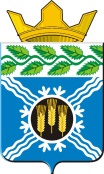 АДМИНИСТРАЦИЯКРАПИВИНСКОГО МУНИЦИПАЛЬНОГО РАЙОНАПОСТАНОВЛЕНИЕот 11.11.2015 г. №1179пгт. КрапивинскийО внесении изменений в постановление администрации Крапивинского муниципального района от 07.11.2013 №1613 «Об утверждении муниципальной программы «Обеспечение безопасности жизнедеятельности населения и предприятий в Крапивинском муниципальном районе» на 2014 – 2017 годы»1. Внести в постановление администрации Крапивинского муниципального района от 07.11.2013 №1613 «Об утверждении муниципальной программы «Обеспечение безопасности жизнедеятельности населения и предприятий в Крапивинском муниципальном районе» на 2014 – 2017 годы» (в редакции постановления администрации Крапивинского муниципального района от 11.11.2014 г. №1580) следующие изменения:1.1. В заголовке и пункте 1 цифры «2014-2017» заменить цифрами «2014-2018».1.2. Муниципальную программу «Обеспечение безопасности жизнедеятельности населения и предприятий в Крапивинском муниципальном районе» на 2014-2017 годы» (далее – муниципальная программа), утвержденную постановлением администрации Крапивинского муниципального района от 07.11.2013 №1613, изложить в новой редакции согласно приложению к настоящему постановлению.2. Обеспечить размещение настоящего постановления на официальном сайте администрации Крапивинского муниципального района в информационно-телекоммуникационной сети «Интернет».3. Настоящее постановление вступает в силу со дня подписания, за исключением положений, для которых настоящим пунктом установлены иные сроки вступления в силу.Положения паспорта Муниципальной программы, раздела 4 текстовой части Муниципальной программы в части ресурсного обеспечения на 2018 год, раздела 5 текстовой части Муниципальной программы в части плановых значений целевого показателя (индикатора) на 2018 год (в редакции настоящего постановления) применяются к правоотношениям, возникающим при составлении и исполнении бюджета района, начиная с бюджета на 2016 год и на плановый период 2017 и 2018 годов.4. Контроль за исполнением настоящего постановления возложить на заместителя главы Крапивинского муниципального района А.В. Димитриева.ГлаваКрапивинского муниципального районаТ.Х. БиккуловПриложениек постановлению администрацииКрапивинского муниципального районаот 11.11.2015 г. №1179Муниципальная программа «Обеспечение безопасности жизнедеятельности населения и предприятий в Крапивинском муниципальном районе» на 2014 – 2018 годы»ПАСПОРТ муниципальной программы «Обеспечение безопасности жизнедеятельности населения и предприятий в Крапивинском муниципальном районе» на 2014-2018 годы1. Характеристика текущего состояния в Крапивинском муниципальном районе сферы деятельности, для решения задач которой разработана муниципальная программа, с указанием основных показателей и формулировкой основных проблемЗащита населения и территорий от чрезвычайных ситуаций природного и техногенного характера, обеспечение пожарной безопасности, организация и проведение мероприятий в области гражданской обороны являются важнейшими функциями органа местного самоуправления в области обеспечения безопасности и устойчивого развития района. Источниками событий чрезвычайного характера являются опасные природные явления, риски, возникающие в процессе хозяйственной деятельности, а также техногенные аварии и катастрофы.Данные о чрезвычайных ситуациях показывают, что последствия аварий, катастроф и стихийных бедствий становятся все более масштабными и опасными для населения, окружающей природной среды и экономики. Риск возникновения чрезвычайных ситуаций возрастает и характеризуется все более нарастающими противоречиями между человеком и окружающей его природной средой. В связи с возрастанием угрозы возникновения чрезвычайных ситуаций природного и техногенного характера, нам необходимо повысить эффективность деятельности по планированию, подготовке и проведению мероприятий в области гражданской обороны, по предупреждению и ликвидации последствий чрезвычайных ситуаций, пожаров и стихийных бедствий, в целях обеспечения безопасности жизнедеятельности населения и территорий Крапивинского муниципального района.Крапивинский муниципальный район площадью территории 6,9 тыс.кв.км. расположен по обеим берегам реки Томь с ее крупными притоками: Нижняя Терсь, Тайдон, Уньга, Мунгат, Быструха, Заломная, Черная Осипова, чем ежегодно подвергается паводковым явлениям, а в случае активного снеготаяния образуются зоны паводкового затопления, которые могут привести к материальному ущербу и гибели людей. В зоне вероятного подтопления паводковыми водами находится 101 дом с численностью населения 269 человек.Общая площадь лесного фонда Крапивинского муниципального района составляет 509 тыс.га. и занимает 74% всей территории района, что в летние засушливые периоды времени представляет угрозу возникновения лесных пожаров, которые предоставляют потенциальную опасность для здоровья и жизни населения, а также окружающей природной среды. Количество пожаров в населенных пунктах на территории Крапивинского муниципального района составляет в среднем 45 случаев в год, в результате которых погибает в среднем 4 человека и наносится значительный материальный ущерб имуществу.Определенную угрозу для населения и экономики района представляют опасные природно – климатические явления: низкие температуры, снегопады, гололед, ураганные ветры, последствиями которых являются аварийные ситуации на объектах жилищно – коммунального хозяйства, которые вносят социальную напряженность в обществе. Вышеперечисленные факторы указывают на высокую вероятность возникновения чрезвычайных ситуаций природного и техногенного характера на территории Крапивинского муниципального района, где проживает 23,6 тыс.чел., которые нуждаются в защите от угроз возникновения и возникновения чрезвычайных ситуаций природного и техногенного характера.В условиях усиления террористической опасности как в мире, так и в нашей стране, сохраняющейся возможности совершения террористических актов, необходимо принять дополнительные профилактические меры по предупреждению и предотвращению терроризма в любой форме его проявления среди населения и на территории Крапивинского муниципального района, в том числе, применение или угроза применения взрывных устройств и захват заложников.Мероприятия программы направлены на дальнейшее развитие наиболее эффективных направлений деятельности по созданию условий для противодействия терроризму и экстремизму, усилению антитеррористической защищенности объектов жизнеобеспечения, охраны жизни и здоровья граждан, имущества, обеспечению высокого уровня безопасности жизнедеятельности в Крапивинском муниципальном районе.Программой предусмотрена реализация комплекса профилактических мер, направленных на обеспечение сокращения потребления наркотиков и улучшение криминогенной обстановки, в том числе на сокращение числа лиц, потребляющих наркотические средства и психотропные вещества в немедицинских целях, создание системы антинаркотической пропаганды, предотвращение вовлечения детей и подростков в употребление наркотиков. Ежегодно из мест лишения свободы в Кемеровской области освобождаются от 6 до 7 тыс. человек, из них более 5 тыс. человек остаются на постоянное проживание в Кемеровской области. На территорию Крапивинского муниципального района ежегодно прибывают до 100 человек. Значительная часть обращений указанной категории лиц после освобождения из мест лишения свободы (более 85,7%) в органы местного самоуправления связана с основными вопросами жизнедеятельности – трудовым устройством, предоставлением жилой площади, оформлением различных документов, и отсутствие решений по их вопросам может привести к совершению ими повторных противоправных действий. В 2013 году число зарегистрированных в районе преступлений составило 229 единиц в расчете на 10000 жителей. После освобождения из мест лишения свободы такие лица без активного участия органов местного самоуправления, других взаимодействующих структур не могут адаптироваться в обществе, найти соответствующие место работы, что определяет необходимость организации взаимодействия структур расположенных на территории Крапивинского муниципального района по выполнению мероприятий по адаптации указанных лиц.В Крапивинском муниципальном районе, несмотря на принимаемые профилактические меры, сохраняется проблема обеспечения безопасности дорожного движения. Безопасность дорожного движения остается одной из важных социально – экономических и демографических задач. Аварийность на автомобильном транспорте наносит огромный материальный и моральный ущерб как обществу в целом, так и отдельным гражданам. Дорожно – транспортный травматизм приводит к исключению из сферы производства людей трудоспособного возраста. Гибнут и становятся инвалидами дети. В целях формирования общественного правосознания в вопросах профилактики дорожно – транспортного травматизма муниципальной программой предусмотрен ряд мероприятий позволяющий снизить количество дорожно – транспортных происшествий на территории Крапивинского муниципального района.Для решения существующих проблем в сфере обеспечения безопасности жизнедеятельности населения и территории, последовательного их решения  необходимы программно – целевой подход и планирование соответствующих мероприятий, выполнение которых позволит создать условия для обеспечения более высокого уровня безопасности жизнедеятельности населения на территории Крапивинского муниципального района.2.Описание целей и задач муниципальной программыЦелями муниципальной программы являются:Обеспечение и поддержание в повседневной готовности сил и средств территориальной подсистемы единой государственной системы предупреждения и ликвидации чрезвычайных ситуаций, действующей на территориальном уровне.Противодействие терроризму и экстремизму и защита жизни граждан, проживающих на территории Крапивинского муниципального района от террористических и экстремистских проявлений. Формирование у населения внутренней потребности в терпимости к людям других национальностей и религиозных конфессий на основе ценностей многонационального российского общества, культурного самосознания, принципов соблюдения прав и свобод человека. Формирование межэтнической культуры в молодежной среде, профилактика агрессивного поведения; повышение эффективности мер и обеспечение взаимодействия с территориальными отделами (подразделениями) Федеральных органов исполнительной власти в Крапивинском муниципальном районе, органами местного самоуправления, общественными объединениями и организациями, участвующими в противодействие терроризму и экстремизму, совершенствование системы профилактических мер антитеррористической и экстремисткой направленности. Профилактика проявлений экстремизма и негативного отношения к лицам других национальностей и религиозных конфессий. Обеспечение предупреждения и ликвидации последствий террористических актов. Профилактика терроризма и экстремизма, минимизация и ликвидация последствий их проявления на территории Крапивинского муниципального района.Обеспечение эффективного управления в области защиты населения и территорий от чрезвычайных ситуаций связанных с пожарами. Повышение противопожарной оснащенности помещений и мест массового пребывания людей, расположенных на территории Крапивинского муниципального района. Выполнение мероприятий по совершенствованию территориальной системы мониторинга, лабораторного контроля и прогнозирование чрезвычайных ситуаций. Повышение эффективности взаимодействия между правоохранительными органами, территориальными органами Федеральных органов исполнительной власти, органами местного самоуправления, в Крапивинском муниципальном районе по вопросам социальной реабилитации лиц, освободившихся из мест лишения свободы, сокращение уровня преступности и правонарушений среди лиц данной категории. Снижение количества преступлений и правонарушений, совершенных с применением оружия.Выполнение мероприятий обеспечивающих высокий уровень безопасности дорожного движения, сокращение количества лиц, погибших в результате дорожно – транспортных происшествий и количества дорожно – транспортных происшествий с пострадавшими.Обеспечение безопасности населения на водных объектах и мест отдыха у воды, расположенных на территории Крапивинского муниципального района.Повышение качества и результативности выполняемых профилактических мероприятий по противодействию злоупотребления наркотиками и психотропными веществами, сокращение масштабов незаконного потребления наркотических и психотропных веществ.Обеспечение выполнение мероприятий по сохранению жизни и здоровья граждан при возникновении чрезвычайной ситуации обусловленной паводковыми явлениями. Обеспечение выполнения превентивных противопаводковых мероприятий.Для достижения указанных целей муниципальной программы необходимо решить следующие задачи:Содержание и обеспечение функционирования системы управления силами и средствами территориальной подсистемы единой государственной системы предупреждения и ликвидации чрезвычайных ситуаций, действующей на территориальном уровне, защиты населения и территорий от чрезвычайных ситуаций.Информирование населения Крапивинского муниципального района по вопросам противодействия терроризму и экстремизму. Содействие правоохранительным органам в выявлении правонарушений и преступлений данной категории, а также ликвидации их последствий. Пропаганда терпимости к людям других национальностей и религиозных конфессий. Организация воспитательной работы среди детей и молодежи, направленная на устранение причин и условий, способствующих совершению действий экстремистского характера. Недопущение нанесения изображений свастики и иных элементов экстремистской направленности на объектах инфраструктуры. Укрепление материально – технической базы и содержание оборудования, препятствующего осуществлению террористического акта на объектах жизнеобеспечения и местах массового пребывания граждан. Совершенствование антитеррористической пропаганды.Обеспечение своевременного оповещения и эвакуации людей при возникновении и угрозе возникновения пожара, в целях сохранения их жизни и здоровья. Повышение достоверности оценки опасных природных и техногенных факторов и прогноза возникновения чрезвычайных ситуаций. Развитие системы информирования и оповещения населения о чрезвычайных ситуациях, создание возможности централизованного оповещения населения на территориях района, где ранее это технически не было возможным. Организация своевременного оповещения и оперативного информирования граждан о чрезвычайных ситуациях. Обеспечение высокого уровня подготовки кадрового состава в области защиты населения и территорий от чрезвычайных ситуаций, пожарной безопасности.Обеспечение межведомственного взаимодействия по вопросам социальной адаптации лиц, освободившихся из мест лишения свободы, предупреждения совершения ими правонарушений и преступлений, повышение активности граждан по добровольной сдаче оружия, боеприпасов, взрывчатых веществ и взрывных устройств.Совершенствование организации движения транспорта и пешеходов на территории Крапивинского муниципального района. Снижение тяжести последствий от дорожно – транспортных происшествии. Сокращение детского дорожно – транспортного травматизма.Оборудование зон рекреации спасательным снаряжением и инвентарем, оборудование спасательных постов и пунктов для оказания первой медицинской помощи. Информирование населения по правилам поведения на водных объектах и местах отдыха у воды, об ограничениях водопользования в границах Крапивинского муниципального района.Обеспечение эффективной профилактики распространения наркотических и психотропных веществ и связанных с этим правонарушений.Организация своевременного оповещения и оперативного информирования граждан о чрезвычайных ситуациях обусловленных паводковыми явлениями. Обеспечение выполнения превентивных противопаводковых мероприятий.3. Перечень подпрограмм муниципальной программы с кратким описанием подпрограмм, основных мероприятий и мероприятий муниципальной программы4. Ресурсное обеспечение реализации муниципальной программы5. Сведения о планируемых значениях целевых показателей (индикаторов) муниципальной программы (по годам реализации муниципальной программы)6. Методика оценки эффективности муниципальной программыОценка эффективности муниципальной программы будет проводиться по следующим направлениям:1. Степень достижения целей и решения задач муниципальной программы.2. Степени соответствия запланированному уровню затрат и эффективности использования средств бюджета района.3. Степень реализации подпрограмм и мероприятий муниципальной программы (динамика достижения ожидаемых непосредственных результатов их реализации).Степень достижения значений целевых показателей (индикаторов). Для каждого показателя (индикатора) ежегодно будет проводиться сопоставление планируемых и фактических значений, обосновываться полученные отклонения. Неэффективными будут считаться результаты, которые не достигли плановых значений.Выполнение плана мероприятий. Предполагается сопоставление плана мероприятий и реальных действий по объему выполненных мероприятий. Неэффективным считается при сохранении запланированного объема финансирования мероприятий невыполнение плана реализации мероприятий, несоблюдение обязательств по охвату запланированных мероприятий.Эффективность расходования средств местного бюджета. Степень соответствия расходов на реализацию муниципальной программы запланированному уровню затрат. К неэффективным результатам будет отнесено необоснованное отклонение фактических расходов на реализацию мероприятий от запланированных расходов.Эффективность муниципальной программы оценивается ежегодно на основе значений целевых показателей (индикаторов) исходя из соответствия текущих значений показателей (индикаторов) их целевым значениям.Оценка целевых показателей (индикаторов) муниципальной программы определяется по формуле:Сд = Sф : Sп, где:Sф – фактическое значение целевого показателя, достигнутого на конец отчетного периода;Sп – плановое значение целевого показателя.Степень реализации мероприятий исчисляется по формуле:Срм = Мв : М, где:Мв – количество мероприятий выполненных в полном объеме из числа мероприятий запланированных к реализации в отчетном периоде:М – общее количество мероприятий.Степень соответствия запланированному уровню затрат определяется по формуле:СС уз = Фф : Фп, где:Фф – фактический объем финансовых ресурсов направленный на реализацию мероприятий программы за отчетный период;Фп – плановый объем финансовых ресурсов на соответствующий отчетный период.Эффективность использования финансовых ресурсов направленных на реализацию муниципальной программы исчисляется по формуле:ЭИС СРм : ССуз, где СРм – степень реализации мероприятий (не может быть больше 1);ССуз – степень соответствия запланированному уровню затрат.Эффективность реализации муниципальной программы исчисляется по формуле:ЭРмп = СР * Эис, где:СР – степень реализации мероприятий муниципальной программы;Эис – эффективность использования финансовых ресурсов направленных на реализацию муниципальной программы.Ср = Z : N, где:Z – степень достижения,N – число индикаторов.Муниципальная программа считается реализованной:высокий уровень эффективности, если значение ЭРмп составляет не менее 0,9;средний уровень эффективности, если значение ЭРмп - от 0,8 до 0,9;удовлетворительный уровень эффективности, если значение ЭРмп – от 0,7 до 0,8;если ниже, то неудовлетворительно.Муниципальная программа может корректироваться в связи с изменением законодательства Российской Федерации и Кемеровской области, с учетом показателей прогноза социально – экономического развития Крапивинского муниципального района, по результатам мониторинга реализации муниципальной программы.Ожидаемый вклад реализации муниципальной программы в экономическое и социальное развитие Крапивинского муниципального района позволит обеспечить:- поддержание в повседневной готовности сил и средств территориальной подсистемы единой государственной системы предупреждения и ликвидации чрезвычайных ситуаций, действующей на территориальном уровне;- противодействие терроризму и экстремизму, защиту жизни граждан от террористических и экстремистских проявлений; - управление в области защиты населения и территорий от пожаров. Обеспечить повышение;- взаимодействие между правоохранительными органами, органами местного самоуправления, территориальными органами Федеральных органов исполнительной власти в Крапивинском муниципальном районе по вопросам социальной реабилитации лиц, освободившихся из мест лишения свободы, сокращение уровня преступности и правонарушений среди лиц данной категории, снижение количества преступлений и правонарушений, совершенных с применением оружия;- сокращение смертности от дорожно – транспортных происшествий и высокий уровень безопасности дорожного движения;- безопасность населения на водных объектах и мест отдыха у воды;- повышение качества и результативности противодействия злоупотреблению наркотиками и психотропными веществами;- сохранение жизни и здоровья граждан при возникновении чрезвычайной ситуации обусловленной паводковыми явлениями.Наименование муниципальной программыМуниципальная программа «Обеспечение безопасности жизнедеятельности населения и предприятий в Крапивинском муниципальном районе» на 2014-2018 годы» (далее – муниципальная программа)Директор муниципальной программыЗаместитель главы Крапивинского муниципального района А.В. ДимитриевОтветственный исполнитель (координатор) муниципальной программыОтдел по ГО, ЧС и мобилизационной подготовке администрации Крапивинского муниципального районаИсполнители муниципальной программыАдминистрация Крапивинского муниципального района, структурные подразделения администрации Крапивинского муниципального района, администрации городских и сельских поселений Крапивинского муниципального района, МКУ «Единая дежурно-диспетчерская служба» Крапивинского муниципального района, управление образования администрации Крапивинского муниципального района, управление социальной защиты населения администрации Крапивинского муниципального района, управление культуры администрации Крапивинского муниципального района, управление сельского хозяйства и продовольствия администрации Крапивинского муниципального района, МБУЗ «Крапивинская ЦРБ»Наименование подпрограмм муниципальной программы1. «Содержание системы по предупреждению и ликвидации чрезвычайных ситуаций и стихийных бедствий на территории Крапивинского муниципального района».2. «Антитеррор».3. «Пожарная безопасность».4. «Борьба с преступностью и укрепление правопорядка».5. «Безопасность дорожного движения».6. «Обеспечение безопасности жизни людей на водных объектах».7. «Обеспечение противодействия злоупотреблению наркотиками и психотропными веществами».8. «Паводок».Цели муниципальной программыОбеспечение и поддержание в повседневной готовности сил и средств территориальной подсистемы единой государственной системы предупреждения и ликвидации чрезвычайных ситуаций, действующей на территориальном уровне. Противодействие терроризму и экстремизму и защита жизни граждан, проживающих на территории Крапивинского муниципального района от террористических и экстремистских проявлений. Формирование у населения внутренней потребности в терпимости к людям других национальностей и религиозных конфессий на основе ценностей многонационального российского общества, культурного самосознания, принципов соблюдения прав и свобод человека. Формирование межэтнической культуры в молодежной среде, профилактика агрессивного поведения; повышение эффективности мер и обеспечение взаимодействия с территориальными отделами (подразделениями) Федеральных органов исполнительной власти в Крапивинском муниципальном районе, органами местного самоуправления, общественными объединениями и организациями, участвующими в противодействие терроризму и экстремизму, совершенствование системы профилактических мер антитеррористической и экстремисткой направленности. Профилактика проявлений экстремизма и негативного отношения к лицам других национальностей и религиозных конфессий.  Обеспечение предупреждения и ликвидации последствий террористических актов. Профилактика терроризма и экстремизма, минимизация и ликвидация последствий их проявления на территории Крапивинского муниципального района.  Обеспечение эффективного управления в области защиты населения и территорий от ЧС связанных с пожарами. Повышение противопожарной оснащенности помещений и мест массового пребывания людей, расположенных на территории Крапивинского муниципального района. Выполнение мероприятий по совершенствованию территориальной системы мониторинга, лабораторного контроля и прогнозирование ЧС. Повышение эффективности взаимодействия между правоохранительными органами, территориальными органами Федеральных органов исполнительной власти, органами местного самоуправления, в Крапивинском муниципальном районе по вопросам социальной реабилитации лиц, освободившихся из мест лишения свободы, сокращение уровня преступности и правонарушений среди лиц данной категории. Снижение количества преступлений и правонарушений, совершенных с применением оружия.Выполнение мероприятий обеспечивающих высокий уровень безопасности дорожного движения, сокращение количества лиц, погибших в результате дорожно – транспортных происшествий и количества дорожно – транспортных происшествий с пострадавшими.Обеспечение безопасности населения на водных объектах и мест отдыха у воды, расположенных на территории Крапивинского муниципального района. Повышение качества и результативности противодействия преступности в сфере незаконного оборота наркотиков.Обеспечение выполнение мероприятий по сохранению жизни и здоровья граждан при возникновении чрезвычайной ситуации обусловленной паводковыми явлениями. Обеспечение выполнения превентивных противопаводковых мероприятий.Задачи муниципальной программы  Содержание и обеспечение функционирования системы управления силами и средствами территориальной подсистемы единой государственной системы предупреждения и ликвидации чрезвычайных ситуаций, действующей на территориальном уровне, защиты населения и территорий от чрезвычайных ситуаций.  Информирование населения Крапивинского муниципального района по вопросам противодействия терроризму и экстремизму. Содействие правоохранительным органам в выявлении правонарушений и преступлений данной категории, а также ликвидации их последствий. Пропаганда терпимости к людям других национальностей и религиозных конфессий. Организация воспитательной работы среди детей и молодежи, направленная на устранение причин и условий, способствующих совершению действий экстремистского характера. Недопущение нанесения изображений свастики и иных элементов экстремистской направленности на объектах инфраструктуры. Укрепление материально – технической базы и содержание оборудования, препятствующего осуществлению террористического акта на объектах жизнеобеспечения и местах массового пребывания граждан. Совершенствование антитеррористической пропаганды.  Обеспечение своевременного оповещения и эвакуации людей при возникновении и угрозе возникновения пожара, в целях сохранения их жизни и здоровья. Повышение достоверности оценки опасных природных и техногенных факторов и прогноза возникновения ЧС. Развитие системы информирования и оповещения населения о ЧС, создание возможности централизованного оповещения населения на территориях района, где ранее это технически не было возможным. Организация своевременного оповещения и оперативного информирования граждан о ЧС. Обеспечение высокого уровня подготовки кадрового состава в области защиты населения и территорий от чрезвычайных ситуаций, пожарной безопасности.  Обеспечение межведомственного взаимодействия по вопросам социальной адаптации лиц, освободившихся из мест лишения свободы, предупреждения совершения ими правонарушений и преступлений, повышение активности граждан по добровольной сдаче оружия, боеприпасов, взрывчатых веществ и взрывных устройств.  Совершенствование организации движения транспорта и пешеходов на территории Крапивинского муниципального района. Снижение тяжести последствий от дорожно – транспортных происшествии. Сокращение детского дорожно – транспортного травматизма.  Оборудование зон рекреации спасательным снаряжением и инвентарем, оборудование спасательных постов и пунктов для оказания первой медицинской помощи. Информирование населения по правилам поведения на водных объектах и местах отдыха у воды, об ограничениях водопользования в границах Крапивинского муниципального района.  Обеспечение эффективности профилактики распространения наркомании и связанных с ней правонарушений.  Организация своевременного оповещения и оперативного информирования граждан о чрезвычайных ситуациях обусловленных паводковыми явлениями. Обеспечение выполнения превентивных противопаводковых мероприятий.Срок реализации муниципальной программы2014-2018 годыОбъемы и источники финансирования муниципальной программы в целом и с разбивкой по годам ее реализацииОбъем средств на реализацию муниципальной программы за счет средств местного бюджета составляет 10 116,4 тыс. руб., в том числе по годам:2014 год – 2 774,6 тыс. руб.;2015 год – 2 493,8 тыс. руб.;2016 год – 1 816,0 тыс. руб.;2017 год – 1 516,0 тыс. руб.;2018 год – 1 516,0 тыс. руб.Ожидаемые конечные результаты реализации муниципальной программы Реализация программы позволит:Обеспечить содержание в повседневной готовности сил и средств территориальной подсистемы единой государственной системы предупреждения и ликвидации чрезвычайных ситуаций, действующей на территориальном уровне. Обеспечить выполнение профилактических мероприятий по противодействию терроризму и экстремизму на территории Крапивинского муниципального района. Обеспечить эффективное управление силами и средствами в области защиты населения и территорий от пожаров. Ежегодное сокращение количества погибших людей на пожарах на 2%. Ежегодное сокращение количества пострадавших людей на пожарах на 2%.Обеспечить повышение эффективности взаимодействия между правоохранительными органами, территориальными органами Федеральных органов исполнительной власти, органами местного самоуправления, в Крапивинском муниципальном районе по вопросам социальной реабилитации лиц, освободившихся из мест лишения свободы, сокращение уровня преступности и правонарушений среди лиц данной категории, снижение количества преступлений и правонарушений, совершенных с применением оружия. Снижение удельного веса рецидивной преступности к 2018 году до 31,45%.Обеспечить выполнение профилактических мероприятий по сокращение смертности от дорожно транспортных происшествий и высокий уровень безопасности дорожного движения. Сокращение смертности от дорожно – транспортных происшествий к 2018 году на 12,8%.Обеспечить выполнение мероприятий по обеспечению безопасности населения на водных объектах и мест отдыха у воды. Ежегодное выполнение плана по подготовке населения и организации к действиям в ЧС на 95%. Обеспечить выполнение профилактических мероприятий по противодействию злоупотребления наркотиками и психотропными веществами. Сокращение к 2018 году масштаба незаконного потребления наркотических средств и психотропных веществ в Крапивинском муниципальном районе на 5,5%.Обеспечить выполнение мероприятий по сохранению жизни и здоровья граждан при возникновении ЧС обусловленной паводковыми явлениями. Ежегодное сокращение материального ущерба от чрезвычайных ситуаций природного и техногенного характера на 5%. Ежегодное сокращение гибели людей от чрезвычайных ситуаций природного и техногенного характера на 4%.№п/пНаименование подпрограммы, основного мероприятия, мероприятияКраткое описание подпрограммы, основного мероприятия, мероприятияНаименование целевого показателя (индикатора)Порядок определения (формула)12345Муниципальная программа «Обеспечение безопасности жизнедеятельности населения и предприятий в Крапивинском муниципальном районе» на 2014 - 2018 годы»Муниципальная программа «Обеспечение безопасности жизнедеятельности населения и предприятий в Крапивинском муниципальном районе» на 2014 - 2018 годы»Муниципальная программа «Обеспечение безопасности жизнедеятельности населения и предприятий в Крапивинском муниципальном районе» на 2014 - 2018 годы»Муниципальная программа «Обеспечение безопасности жизнедеятельности населения и предприятий в Крапивинском муниципальном районе» на 2014 - 2018 годы»1.Цель: Обеспечение и поддержание повседневной готовности сил и средств территориальной подсистемы единой государственной системы предупреждения и ликвидации ЧС, действующей на территориальном уровне.Цель: Обеспечение и поддержание повседневной готовности сил и средств территориальной подсистемы единой государственной системы предупреждения и ликвидации ЧС, действующей на территориальном уровне.Цель: Обеспечение и поддержание повседневной готовности сил и средств территориальной подсистемы единой государственной системы предупреждения и ликвидации ЧС, действующей на территориальном уровне.Цель: Обеспечение и поддержание повседневной готовности сил и средств территориальной подсистемы единой государственной системы предупреждения и ликвидации ЧС, действующей на территориальном уровне.1.Задача: Содержание и обеспечение функционирования системы управления силами и средствами территориальной подсистемы единой государственной системы предупреждения и ликвидации чрезвычайных ситуаций, действующей на территориальном уровне, защиты населения и территорий от чрезвычайных ситуаций.Задача: Содержание и обеспечение функционирования системы управления силами и средствами территориальной подсистемы единой государственной системы предупреждения и ликвидации чрезвычайных ситуаций, действующей на территориальном уровне, защиты населения и территорий от чрезвычайных ситуаций.Задача: Содержание и обеспечение функционирования системы управления силами и средствами территориальной подсистемы единой государственной системы предупреждения и ликвидации чрезвычайных ситуаций, действующей на территориальном уровне, защиты населения и территорий от чрезвычайных ситуаций.Задача: Содержание и обеспечение функционирования системы управления силами и средствами территориальной подсистемы единой государственной системы предупреждения и ликвидации чрезвычайных ситуаций, действующей на территориальном уровне, защиты населения и территорий от чрезвычайных ситуаций.1.Подпрограмма «Организация и содержание системы по предупреждению и ликвидации чрезвычайных ситуаций и стихийных бедствий на территории Крапивинского муниципального района» Мероприятия подпрограммы включают в себя мероприятия по обеспечению функционирования и текущее содержание системы управления силами и средствами территориальной подсистемы единой государственной системы предупреждения и ликвидации ЧС, действующей на территориальном уровне1.1.Мероприятие: Обеспечение деятельности МКУ «ЕДДС АКМР».Мероприятия подпрограммы включают в себя мероприятия по обеспечению функционирования и текущее содержание системы управления силами и средствами территориальной подсистемы единой государственной системы предупреждения и ликвидации ЧС, действующей на территориальном уровнеВыполнение мероприятий по обеспечению деятельности ЕДДС (%)Выполнение мероприятий по обеспечению деятельности ЕДДС (за отчетный год)1.2.Мероприятие: Разработка и утверждение плана реализации концепции построения и развития АПК «Безопасный город» в Крапивинском муниципальном районе.Мероприятия подпрограммы включают в себя мероприятия по обеспечению функционирования и текущее содержание системы управления силами и средствами территориальной подсистемы единой государственной системы предупреждения и ликвидации ЧС, действующей на территориальном уровнеКоличество разработанных планов по реализации концепции построения и развития АПК «Безопасный город» (единиц)Количество разработанных планов по реализации концепции построения и развития АПК «Безопасный город» (за отчетный год)1.3.Мероприятие: Реализация мероприятий по плану построения и развития АПК «Безопасный город» в Крапивинском муниципальном районе.Мероприятия подпрограммы включают в себя мероприятия по обеспечению функционирования и текущее содержание системы управления силами и средствами территориальной подсистемы единой государственной системы предупреждения и ликвидации ЧС, действующей на территориальном уровнеВыполнение мероприятий по плану построения и развития АПК «Безопасный город» (%)Выполнение мероприятий по плану построения и развития АПК «Безопасный город» (за отчетный год)1.4.Мероприятие: Разработка декларации безопасности ГТС, проведение преддекларационного обследования.Мероприятия подпрограммы включают в себя мероприятия по обеспечению функционирования и текущее содержание системы управления силами и средствами территориальной подсистемы единой государственной системы предупреждения и ликвидации ЧС, действующей на территориальном уровнеВыполнение работы по разработке декларации безопасности ГТС (%)Выполнение работы по разработке декларации безопасности ГТС(за отчетный год)1.5.Мероприятие: Выполнение научно – технических услуг (МОБ).Мероприятия подпрограммы включают в себя мероприятия по обеспечению функционирования и текущее содержание системы управления силами и средствами территориальной подсистемы единой государственной системы предупреждения и ликвидации ЧС, действующей на территориальном уровнеВыполнение работ по научно – техническим услугам(%)Выполнение работ по научно – техническим услугам(за отчетный год)1.6.Мероприятие: Проведение командно – штабных тренировок по предупреждению и ликвидации последствий чрезвычайных ситуаций.Мероприятия подпрограммы включают в себя мероприятия по обеспечению функционирования и текущее содержание системы управления силами и средствами территориальной подсистемы единой государственной системы предупреждения и ликвидации ЧС, действующей на территориальном уровнеПроведение запланированных командно - штабных тренировок по предупреждению и ликвидации последствий ЧС(%)Проведение запланированных командно - штабных тренировок по предупреждению и ликвидации последствий ЧС (за отчетный год)1.7.Мероприятие: Создание аварийного запаса ГСМ.Наличие аварийного запаса ГСМ(да/нет)Наличие аварийного запаса ГСМ(за отчетный год)1.8.Мероприятие: Обеспечение сертифицированной защиты информации (МОБ).Обеспечение выполнения необходимых работ по сертифицированной защите информации (%)Обеспечение выполнения необходимых работ по сертифицированной защите информации (в отчетном году)2.Цель: Противодействие терроризму и экстремизму и защита жизни граждан, проживающих на территории Крапивинского муниципального района от террористических и экстремистских проявлений. Формирование у населения внутренней потребности в терпимости к людям других национальностей и религиозных конфессий на основе ценностей многонационального российского общества, культурного самосознания, принципов соблюдения прав и свобод человека. Формирование межэтнической культуры в молодежной среде, профилактика агрессивного поведения; повышение эффективности мер и обеспечение взаимодействия с территориальными отделами (подразделениями) Федеральных органов исполнительной власти в Крапивинском муниципальном районе, органами местного самоуправления, общественными объединениями и организациями, участвующими в противодействие терроризму и экстремизму, совершенствование системы профилактических мер антитеррористической и экстремисткой направленности. Профилактика проявлений экстремизма и негативного отношения к лицам других национальностей и религиозных конфессий. Обеспечение предупреждения и ликвидации последствий террористических актов. Профилактика терроризма и экстремизма, минимизация и ликвидация последствий их проявления на территории Крапивинского муниципального района.Цель: Противодействие терроризму и экстремизму и защита жизни граждан, проживающих на территории Крапивинского муниципального района от террористических и экстремистских проявлений. Формирование у населения внутренней потребности в терпимости к людям других национальностей и религиозных конфессий на основе ценностей многонационального российского общества, культурного самосознания, принципов соблюдения прав и свобод человека. Формирование межэтнической культуры в молодежной среде, профилактика агрессивного поведения; повышение эффективности мер и обеспечение взаимодействия с территориальными отделами (подразделениями) Федеральных органов исполнительной власти в Крапивинском муниципальном районе, органами местного самоуправления, общественными объединениями и организациями, участвующими в противодействие терроризму и экстремизму, совершенствование системы профилактических мер антитеррористической и экстремисткой направленности. Профилактика проявлений экстремизма и негативного отношения к лицам других национальностей и религиозных конфессий. Обеспечение предупреждения и ликвидации последствий террористических актов. Профилактика терроризма и экстремизма, минимизация и ликвидация последствий их проявления на территории Крапивинского муниципального района.Цель: Противодействие терроризму и экстремизму и защита жизни граждан, проживающих на территории Крапивинского муниципального района от террористических и экстремистских проявлений. Формирование у населения внутренней потребности в терпимости к людям других национальностей и религиозных конфессий на основе ценностей многонационального российского общества, культурного самосознания, принципов соблюдения прав и свобод человека. Формирование межэтнической культуры в молодежной среде, профилактика агрессивного поведения; повышение эффективности мер и обеспечение взаимодействия с территориальными отделами (подразделениями) Федеральных органов исполнительной власти в Крапивинском муниципальном районе, органами местного самоуправления, общественными объединениями и организациями, участвующими в противодействие терроризму и экстремизму, совершенствование системы профилактических мер антитеррористической и экстремисткой направленности. Профилактика проявлений экстремизма и негативного отношения к лицам других национальностей и религиозных конфессий. Обеспечение предупреждения и ликвидации последствий террористических актов. Профилактика терроризма и экстремизма, минимизация и ликвидация последствий их проявления на территории Крапивинского муниципального района.Цель: Противодействие терроризму и экстремизму и защита жизни граждан, проживающих на территории Крапивинского муниципального района от террористических и экстремистских проявлений. Формирование у населения внутренней потребности в терпимости к людям других национальностей и религиозных конфессий на основе ценностей многонационального российского общества, культурного самосознания, принципов соблюдения прав и свобод человека. Формирование межэтнической культуры в молодежной среде, профилактика агрессивного поведения; повышение эффективности мер и обеспечение взаимодействия с территориальными отделами (подразделениями) Федеральных органов исполнительной власти в Крапивинском муниципальном районе, органами местного самоуправления, общественными объединениями и организациями, участвующими в противодействие терроризму и экстремизму, совершенствование системы профилактических мер антитеррористической и экстремисткой направленности. Профилактика проявлений экстремизма и негативного отношения к лицам других национальностей и религиозных конфессий. Обеспечение предупреждения и ликвидации последствий террористических актов. Профилактика терроризма и экстремизма, минимизация и ликвидация последствий их проявления на территории Крапивинского муниципального района.2.Задача: Информирование населения Крапивинского муниципального района по вопросам противодействия терроризму и экстремизму. Содействие правоохранительным органам в выявлении правонарушений и преступлений данной категории, а также ликвидации их последствий. Пропаганда терпимости к людям других национальностей и религиозных конфессий. Организация воспитательной работы среди детей и молодежи, направленная на устранение причин и условий, способствующих совершению действий экстремистского характера. Недопущение нанесения изображений свастики и иных элементов экстремистской направленности на объектах инфраструктуры. Укрепление материально – технической базы и содержание оборудования, препятствующего осуществлению террористического акта на объектах жизнеобеспечения и местах массового пребывания граждан. Совершенствование антитеррористической пропаганды.Задача: Информирование населения Крапивинского муниципального района по вопросам противодействия терроризму и экстремизму. Содействие правоохранительным органам в выявлении правонарушений и преступлений данной категории, а также ликвидации их последствий. Пропаганда терпимости к людям других национальностей и религиозных конфессий. Организация воспитательной работы среди детей и молодежи, направленная на устранение причин и условий, способствующих совершению действий экстремистского характера. Недопущение нанесения изображений свастики и иных элементов экстремистской направленности на объектах инфраструктуры. Укрепление материально – технической базы и содержание оборудования, препятствующего осуществлению террористического акта на объектах жизнеобеспечения и местах массового пребывания граждан. Совершенствование антитеррористической пропаганды.Задача: Информирование населения Крапивинского муниципального района по вопросам противодействия терроризму и экстремизму. Содействие правоохранительным органам в выявлении правонарушений и преступлений данной категории, а также ликвидации их последствий. Пропаганда терпимости к людям других национальностей и религиозных конфессий. Организация воспитательной работы среди детей и молодежи, направленная на устранение причин и условий, способствующих совершению действий экстремистского характера. Недопущение нанесения изображений свастики и иных элементов экстремистской направленности на объектах инфраструктуры. Укрепление материально – технической базы и содержание оборудования, препятствующего осуществлению террористического акта на объектах жизнеобеспечения и местах массового пребывания граждан. Совершенствование антитеррористической пропаганды.Задача: Информирование населения Крапивинского муниципального района по вопросам противодействия терроризму и экстремизму. Содействие правоохранительным органам в выявлении правонарушений и преступлений данной категории, а также ликвидации их последствий. Пропаганда терпимости к людям других национальностей и религиозных конфессий. Организация воспитательной работы среди детей и молодежи, направленная на устранение причин и условий, способствующих совершению действий экстремистского характера. Недопущение нанесения изображений свастики и иных элементов экстремистской направленности на объектах инфраструктуры. Укрепление материально – технической базы и содержание оборудования, препятствующего осуществлению террористического акта на объектах жизнеобеспечения и местах массового пребывания граждан. Совершенствование антитеррористической пропаганды.2.Подпрограмма «Антитеррор»Включает в себя мероприятия по противодействию терроризму и экстремизму, защите жизни граждан от террористических и экстремистских проявлений.2.1.Мероприятие: Разработка нормативно правовых актов по координации антитеррористической деятельности.Включает в себя мероприятия по противодействию терроризму и экстремизму, защите жизни граждан от террористических и экстремистских проявлений.Количество разработанных нормативно правовых актов по координации антитеррористической деятельности(единиц)Количество разработанных нормативно правовых актов по координации антитеррористической деятельности(за отчетный год) 2.2.Мероприятие: Разработка и утверждение плана мероприятий по организации антитеррористической деятельности.Включает в себя мероприятия по противодействию терроризму и экстремизму, защите жизни граждан от террористических и экстремистских проявлений.Количество разработанных планов мероприятий по организации антитеррористической деятельности(единиц)Количество разработанных планов мероприятий по организации антитеррористической деятельности(за отчетный год)2.3.Мероприятие: Разработка и утверждение плана действий при установлении уровней террористической опасности на территории Крапивинского муниципального района.Включает в себя мероприятия по противодействию терроризму и экстремизму, защите жизни граждан от террористических и экстремистских проявлений.Количество разработанных планов действий при установлении уровней террористической опасности (единиц)Количество разработанных планов действий при установлении уровней террористической опасности (за отчетный год)2.4.Мероприятие: Проведение заседания антитеррористической комиссии Крапивинского муниципального района. Обеспечение контроля за исполнением протоколов комиссии.Включает в себя мероприятия по противодействию терроризму и экстремизму, защите жизни граждан от террористических и экстремистских проявлений.Количество проведенных заседаний антитеррористической комиссии Крапивинского муниципального района (единиц)Количество проведенных заседаний антитеррористической комиссии Крапивинского муниципального района (за отчетный год)2.5.Мероприятие: Обеспечение контроля, за исполнением органами местного самоуправления и подведомственными организациями мероприятий антитеррористической защищенности.Включает в себя мероприятия по противодействию терроризму и экстремизму, защите жизни граждан от террористических и экстремистских проявлений.Количество выполненных мероприятий по контролю, за исполнением органами местного самоуправления и подведомственными организациями мероприятий антитеррористической защищенности(единиц)Количество выполненных мероприятий по контролю, за исполнением органами местного самоуправления и подведомственными организациями мероприятий антитеррористической защищенности(за отчетный год)2.6.Мероприятие: Изготовление стенда для размещения информации по мерам предупредительного характера при угрозах возникновения ЧС.Включает в себя мероприятия по противодействию терроризму и экстремизму, защите жизни граждан от террористических и экстремистских проявлений.Количество изготовленных стендов для размещения информации по мерам предупредительного характера при угрозах возникновения ЧС (единиц).Количество изготовленных стендов для размещения информации по мерам предупредительного характера при угрозах возникновения ЧС (за отчетный год).2.7.Мероприятие: Проведение занятий с диспетчерами МКУ «ЕДДС АКМР» по порядку доведения сигналов оповещения.Включает в себя мероприятия по противодействию терроризму и экстремизму, защите жизни граждан от террористических и экстремистских проявлений.Количество проведенных занятие с диспетчерами МКУ «ЕДДС АКМР» по порядку доведения сигналов оповещения(единиц)Количество проведенных занятие с диспетчерами МКУ «ЕДДС АКМР» по порядку доведения сигналов оповещения(за отчетный год)2.8.Мероприятие: Проведение тренировки по порядку действия при обнаружении подозрительных предметов на объектах особой важности, повышенной опасности, жизнеобеспечения и массового пребывания людей.Включает в себя мероприятия по противодействию терроризму и экстремизму, защите жизни граждан от террористических и экстремистских проявлений.Количество проведенных тренировок по порядку действия при обнаружении подозрительных предметов на объектах особой важности, повышенной опасности, жизнеобеспечения и массового пребывания людей(единиц)Количество проведенных тренировок по порядку действия при обнаружении подозрительных предметов на объектах особой важности, повышенной опасности, жизнеобеспечения и массового пребывания людей(за отчетный год)2.9.Мероприятие: Обеспечение выполнения мероприятий по обучению должностных лиц действиям по предупреждению и ликвидации последствий при возникновении чрезвычайных ситуаций.Включает в себя мероприятия по противодействию терроризму и экстремизму, защите жизни граждан от террористических и экстремистских проявлений.Количество обученных должностных лиц по порядку действий по предупреждению и ликвидации последствий при возникновении чрезвычайных ситуаций(единиц)Количество обученных должностных лиц по порядку действий по предупреждению и ликвидации последствий при возникновении чрезвычайных ситуаций(за отчетный год)2.10.Мероприятие: Разработка нормативно правовых актов по координации деятельности по противодействию экстремизму.Количество разработанных нормативно правовых актов по координации деятельности по противодействию экстремизму(единиц)Количество разработанных нормативно правовых актов по координации деятельности по противодействию экстремизму(за отчетный год)2.11.Мероприятие: Проведение заседания комиссии по противодействию экстремизму в Крапивинском муниципальном районе. Обеспечение контроля за исполнением протоколов комиссии.Количество проведенных заседаний комиссии по противодействию экстремизму в Крапивинском муниципальном районе (единиц)Количество проведенных заседаний комиссии по противодействию экстремизму в Крапивинском муниципальном районе (за отчетный год)3.Цель: Обеспечение эффективного управления в области защиты населения и территорий от чрезвычайных ситуаций связанных с пожарами. Повышение противопожарной оснащенности помещений и мест массового пребывания людей, расположенных на территории Крапивинского муниципального района. Выполнение мероприятий по совершенствованию территориальной системы мониторинга, лабораторного контроля и прогнозирование чрезвычайных ситуаций.Цель: Обеспечение эффективного управления в области защиты населения и территорий от чрезвычайных ситуаций связанных с пожарами. Повышение противопожарной оснащенности помещений и мест массового пребывания людей, расположенных на территории Крапивинского муниципального района. Выполнение мероприятий по совершенствованию территориальной системы мониторинга, лабораторного контроля и прогнозирование чрезвычайных ситуаций.Цель: Обеспечение эффективного управления в области защиты населения и территорий от чрезвычайных ситуаций связанных с пожарами. Повышение противопожарной оснащенности помещений и мест массового пребывания людей, расположенных на территории Крапивинского муниципального района. Выполнение мероприятий по совершенствованию территориальной системы мониторинга, лабораторного контроля и прогнозирование чрезвычайных ситуаций.Цель: Обеспечение эффективного управления в области защиты населения и территорий от чрезвычайных ситуаций связанных с пожарами. Повышение противопожарной оснащенности помещений и мест массового пребывания людей, расположенных на территории Крапивинского муниципального района. Выполнение мероприятий по совершенствованию территориальной системы мониторинга, лабораторного контроля и прогнозирование чрезвычайных ситуаций.3.Задача: Обеспечение своевременного оповещения и эвакуации людей при возникновении и угрозе возникновения пожара, в целях сохранения их жизни и здоровья. Повышение достоверности оценки опасных природных и техногенных факторов и прогноза возникновения ЧС. Развитие системы информирования и оповещения населения о ЧС, создание возможности централизованного оповещения населения на территориях района, где ранее это технически не было возможным. Обеспечение высокого уровня подготовки кадрового состава в области защиты населения и территорий от чрезвычайных ситуаций, пожарной безопасности.Задача: Обеспечение своевременного оповещения и эвакуации людей при возникновении и угрозе возникновения пожара, в целях сохранения их жизни и здоровья. Повышение достоверности оценки опасных природных и техногенных факторов и прогноза возникновения ЧС. Развитие системы информирования и оповещения населения о ЧС, создание возможности централизованного оповещения населения на территориях района, где ранее это технически не было возможным. Обеспечение высокого уровня подготовки кадрового состава в области защиты населения и территорий от чрезвычайных ситуаций, пожарной безопасности.Задача: Обеспечение своевременного оповещения и эвакуации людей при возникновении и угрозе возникновения пожара, в целях сохранения их жизни и здоровья. Повышение достоверности оценки опасных природных и техногенных факторов и прогноза возникновения ЧС. Развитие системы информирования и оповещения населения о ЧС, создание возможности централизованного оповещения населения на территориях района, где ранее это технически не было возможным. Обеспечение высокого уровня подготовки кадрового состава в области защиты населения и территорий от чрезвычайных ситуаций, пожарной безопасности.Задача: Обеспечение своевременного оповещения и эвакуации людей при возникновении и угрозе возникновения пожара, в целях сохранения их жизни и здоровья. Повышение достоверности оценки опасных природных и техногенных факторов и прогноза возникновения ЧС. Развитие системы информирования и оповещения населения о ЧС, создание возможности централизованного оповещения населения на территориях района, где ранее это технически не было возможным. Обеспечение высокого уровня подготовки кадрового состава в области защиты населения и территорий от чрезвычайных ситуаций, пожарной безопасности.3.Подпрограмма «Пожарная безопасность» Включает в себя мероприятия по обеспечению эффективного управления в области защиты населения и территорий от чрезвычайных ситуаций связанных с пожарами. 3.1.Мероприятие: Разработка нормативно правовых актов по охране лесов от пожаров и об установлении особого противопожарного режима на территории Крапивинского муниципального района.Включает в себя мероприятия по обеспечению эффективного управления в области защиты населения и территорий от чрезвычайных ситуаций связанных с пожарами. Количество разработанных нормативно правовые актов по охране лесов от пожаров и об установлении особого противопожарного режима на территории Крапивинского муниципального района(единиц)Количество разработанных нормативно правовые актов по охране лесов от пожаров и об установлении особого противопожарного режима на территории Крапивинского муниципального района(за отчетный год)3.2.Мероприятие: Разработка и утверждение плана мероприятий по охране лесов от пожаров на территории Крапивинского муниципального района. Включает в себя мероприятия по обеспечению эффективного управления в области защиты населения и территорий от чрезвычайных ситуаций связанных с пожарами. Количество разработанных планов мероприятий по охране лесов от пожаров на территории Крапивинского муниципального района(единиц)Количество разработанных планов мероприятий по охране лесов от пожаров на территории Крапивинского муниципального района(за отчетный год)3.3.Мероприятие: Создание межведомственной рабочей группы по оперативному реагированию на лесные пожары и противодействию правонарушениям в сфере лесных отношений.Включает в себя мероприятия по обеспечению эффективного управления в области защиты населения и территорий от чрезвычайных ситуаций связанных с пожарами. Количество созданных межведомственных рабочих групп по оперативному реагированию на лесные пожары и противодействию правонарушениям в сфере лесных отношений(единиц)Количество созданных межведомственных рабочих групп по оперативному реагированию на лесные пожары и противодействию правонарушениям в сфере лесных отношений(за отчетный год)3.4.Мероприятие: Утверждение порядка проведения плановых контролируемых отжигов горючих материалов на территории Крапивинского муниципального района. Включает в себя мероприятия по обеспечению эффективного управления в области защиты населения и территорий от чрезвычайных ситуаций связанных с пожарами. Количество выполненных мероприятий в соответствии с порядком проведения плановых контролируемых отжигов горючих материалов на территории Крапивинского муниципального района(единиц)Количество выполненных мероприятий в соответствии с порядком проведения плановых контролируемых отжигов горючих материалов на территории Крапивинского муниципального района(за отчетный год)3.5.Мероприятие: Организация работы по страхованию членов добровольной пожарной команды.Включает в себя мероприятия по обеспечению эффективного управления в области защиты населения и территорий от чрезвычайных ситуаций связанных с пожарами. Количество застрахованных членов добровольной пожарной команды (единиц)Количество застрахованных членов добровольной пожарной команды (за отчетный год)3.6.Мероприятие: Организация работы по страхование членов добровольной пожарной дружины.Включает в себя мероприятия по обеспечению эффективного управления в области защиты населения и территорий от чрезвычайных ситуаций связанных с пожарами. Количество застрахованных членов добровольной пожарной дружины (единиц)Количество застрахованных членов добровольной пожарной дружины (за отчетный год)3.7.Мероприятие: Организация работы по обучению должностных лиц мерам пожарной безопасности.Включает в себя мероприятия по обеспечению эффективного управления в области защиты населения и территорий от чрезвычайных ситуаций связанных с пожарами. Количество обученных должностных лиц мерам пожарной безопасности (единиц)Количество обученных должностных лиц мерам пожарной безопасности (за отчетный год)3.8.Мероприятие: Принятие участия в областных соревнованиях ДПК и дружин юных пожарных.Включает в себя мероприятия по обеспечению эффективного управления в области защиты населения и территорий от чрезвычайных ситуаций связанных с пожарами. Количество соревнований с участием ДПК и дружин юных пожарных (да/нет)Количество соревнований с участием ДПК и дружин юных пожарных(за отчетный год)3.9.Мероприятие: Проведение проверки деятельности добровольных пожарных команд, созданных при городских и сельских поселениях.Включает в себя мероприятия по обеспечению эффективного управления в области защиты населения и территорий от чрезвычайных ситуаций связанных с пожарами. Количество проведенных проверок деятельности добровольных пожарных команд, созданных при городских и сельских поселениях(единиц)Количество проведенных проверок деятельности добровольных пожарных команд, созданных при городских и сельских поселениях(за отчетный год)3.10.Мероприятие: Проведение тренировки по выполнению мероприятий районного звена территориальной подсистемы РСЧС при угрозе и возникновении чрезвычайных ситуаций, обусловленных переходом природных пожаров на населенные пункты.Включает в себя мероприятия по обеспечению эффективного управления в области защиты населения и территорий от чрезвычайных ситуаций связанных с пожарами. Количество проведенных тренировок по выполнению мероприятий районного звена территориальной подсистемы РСЧС при угрозе и возникновении ЧС, обусловленных переходом природных пожаров на населенные пункты(единиц)Количество проведенных тренировок по выполнению мероприятий районного звена территориальной подсистемы РСЧС при угрозе и возникновении ЧС, обусловленных переходом природных пожаров на населенные пункты(за отчетный год)3.11.Мероприятие: Проведение огнезащитной обработки деревянных конструкций муниципальных административных зданий.Включает в себя мероприятия по обеспечению эффективного управления в области защиты населения и территорий от чрезвычайных ситуаций связанных с пожарами. Количество обработанных деревянных конструкций(да/нет)Количество обработанных деревянных конструкций(за отчетный год)4.Цель: Повышение эффективности взаимодействия между правоохранительными органами, территориальными органами Федеральных органов исполнительной власти, органами местного самоуправления, в Крапивинском муниципальном районе по вопросам социальной реабилитации лиц, освободившихся из мест лишения свободы, сокращение уровня преступности и правонарушений среди лиц данной категории. Снижение количества преступлений и правонарушений, совершенных с применением оружия.Цель: Повышение эффективности взаимодействия между правоохранительными органами, территориальными органами Федеральных органов исполнительной власти, органами местного самоуправления, в Крапивинском муниципальном районе по вопросам социальной реабилитации лиц, освободившихся из мест лишения свободы, сокращение уровня преступности и правонарушений среди лиц данной категории. Снижение количества преступлений и правонарушений, совершенных с применением оружия.Цель: Повышение эффективности взаимодействия между правоохранительными органами, территориальными органами Федеральных органов исполнительной власти, органами местного самоуправления, в Крапивинском муниципальном районе по вопросам социальной реабилитации лиц, освободившихся из мест лишения свободы, сокращение уровня преступности и правонарушений среди лиц данной категории. Снижение количества преступлений и правонарушений, совершенных с применением оружия.Цель: Повышение эффективности взаимодействия между правоохранительными органами, территориальными органами Федеральных органов исполнительной власти, органами местного самоуправления, в Крапивинском муниципальном районе по вопросам социальной реабилитации лиц, освободившихся из мест лишения свободы, сокращение уровня преступности и правонарушений среди лиц данной категории. Снижение количества преступлений и правонарушений, совершенных с применением оружия.4.Задача: Обеспечение межведомственного взаимодействия по вопросам социальной адаптации лиц, освободившихся из мест лишения свободы, предупреждения совершения ими правонарушений и преступлений, повышение активности граждан по добровольной сдаче оружия, боеприпасов, взрывчатых веществ и взрывных устройств.Задача: Обеспечение межведомственного взаимодействия по вопросам социальной адаптации лиц, освободившихся из мест лишения свободы, предупреждения совершения ими правонарушений и преступлений, повышение активности граждан по добровольной сдаче оружия, боеприпасов, взрывчатых веществ и взрывных устройств.Задача: Обеспечение межведомственного взаимодействия по вопросам социальной адаптации лиц, освободившихся из мест лишения свободы, предупреждения совершения ими правонарушений и преступлений, повышение активности граждан по добровольной сдаче оружия, боеприпасов, взрывчатых веществ и взрывных устройств.Задача: Обеспечение межведомственного взаимодействия по вопросам социальной адаптации лиц, освободившихся из мест лишения свободы, предупреждения совершения ими правонарушений и преступлений, повышение активности граждан по добровольной сдаче оружия, боеприпасов, взрывчатых веществ и взрывных устройств.4.Подпрограмма «Борьба с преступностью и укрепление правопорядка» Включает в себя мероприятия по повышению эффективности взаимодействия между правоохранительными органами, органами местного самоуправления по вопросам социальной реабилитации лиц, освободившихся из мест лишения свободы.4.1.Мероприятие: Разработка нормативно правовых актов по профилактике правонарушений в Крапивинском муниципальном районе.Включает в себя мероприятия по повышению эффективности взаимодействия между правоохранительными органами, органами местного самоуправления по вопросам социальной реабилитации лиц, освободившихся из мест лишения свободы.Количество принятых нормативно правовых актов по профилактике правонарушений в Крапивинском муниципальном районе(единиц)Количество принятых нормативно правовых актов по профилактике правонарушений в Крапивинском муниципальном районе(за отчетный год)4.2.Мероприятие: Разработка и утверждение план мероприятия по профилактике правонарушений.Включает в себя мероприятия по повышению эффективности взаимодействия между правоохранительными органами, органами местного самоуправления по вопросам социальной реабилитации лиц, освободившихся из мест лишения свободы.Количество разработанных планов мероприятия по профилактике правонарушений(единиц)Количество разработанных планов мероприятия по профилактике правонарушений(за отчетный год)4.3.Мероприятие: Проведение заседания комиссии по профилактике правонарушений. Обеспечение контроля за исполнением решений комиссии.Включает в себя мероприятия по повышению эффективности взаимодействия между правоохранительными органами, органами местного самоуправления по вопросам социальной реабилитации лиц, освободившихся из мест лишения свободы.Количество проведенных заседаний комиссии по профилактике правонарушений(единиц)Количество проведенных заседаний комиссии по профилактике правонарушений(за отчетный год)4.4.Мероприятие: Оказание помощи в предоставлении рабочих мест и решении социальных проблем лицам, отбывшим наказание в виде лишения свободы, их трудоустройстве при обращении в центр занятости.Включает в себя мероприятия по повышению эффективности взаимодействия между правоохранительными органами, органами местного самоуправления по вопросам социальной реабилитации лиц, освободившихся из мест лишения свободы.Количество трудоустроенных лиц, отбывших наказание в виде лишения свободы(человек)Количество трудоустроенных лиц, отбывших наказание в виде лишения свободы(за отчетный год)4.5.Мероприятие: Принятие участия в областных соревнованиях «Юный друг полиции».Включает в себя мероприятия по повышению эффективности взаимодействия между правоохранительными органами, органами местного самоуправления по вопросам социальной реабилитации лиц, освободившихся из мест лишения свободы.Количество соревнований с участием юных друзей полиции (да/нет)Количество соревнований с участием юных друзей полиции (за отчетный год)5.Цель: Организовать работу по повышению уровня безопасности дорожного движения, сокращения количества лиц, погибших в результате ДТП и количества дорожно – транспортных происшествий с пострадавшими.Цель: Организовать работу по повышению уровня безопасности дорожного движения, сокращения количества лиц, погибших в результате ДТП и количества дорожно – транспортных происшествий с пострадавшими.Цель: Организовать работу по повышению уровня безопасности дорожного движения, сокращения количества лиц, погибших в результате ДТП и количества дорожно – транспортных происшествий с пострадавшими.Цель: Организовать работу по повышению уровня безопасности дорожного движения, сокращения количества лиц, погибших в результате ДТП и количества дорожно – транспортных происшествий с пострадавшими.5.Задача: Совершенствование организации движения транспорта и пешеходов на территории Крапивинского муниципального района. Снижение тяжести последствий от дорожно – транспортных происшествии. Сокращение детского дорожно – транспортного травматизма.Задача: Совершенствование организации движения транспорта и пешеходов на территории Крапивинского муниципального района. Снижение тяжести последствий от дорожно – транспортных происшествии. Сокращение детского дорожно – транспортного травматизма.Задача: Совершенствование организации движения транспорта и пешеходов на территории Крапивинского муниципального района. Снижение тяжести последствий от дорожно – транспортных происшествии. Сокращение детского дорожно – транспортного травматизма.Задача: Совершенствование организации движения транспорта и пешеходов на территории Крапивинского муниципального района. Снижение тяжести последствий от дорожно – транспортных происшествии. Сокращение детского дорожно – транспортного травматизма.5.Подпрограмма «Безопасность дорожного движения»Включает в себя мероприятия по обеспечению высокого уровня безопасности дорожного движения, сокращения количества лиц, погибших в результате дорожно – транспортных происшествий и количества дорожно – транспортных происшествий с пострадавшими.5.1.Мероприятие: Разработка проекта БДД (Мельковское сельское поселение).Включает в себя мероприятия по обеспечению высокого уровня безопасности дорожного движения, сокращения количества лиц, погибших в результате дорожно – транспортных происшествий и количества дорожно – транспортных происшествий с пострадавшими.Количество разработанных проектов БДД (единиц)Количество разработанных проектов БДД (за отчетный год)5.2.Мероприятие: Организация проведения районного конкурса «Безопасное колесо».Включает в себя мероприятия по обеспечению высокого уровня безопасности дорожного движения, сокращения количества лиц, погибших в результате дорожно – транспортных происшествий и количества дорожно – транспортных происшествий с пострадавшими.Количество проведенных конкурсов «Безопасное колесо»(единиц)Количество проведенных конкурсов «Безопасное колесо»(за отчетный год)5.3.Мероприятие: Изготовление и распространение световозвращающих предметов среди младших школьников и дошкольников.Включает в себя мероприятия по обеспечению высокого уровня безопасности дорожного движения, сокращения количества лиц, погибших в результате дорожно – транспортных происшествий и количества дорожно – транспортных происшествий с пострадавшими.Количество изготовленных световозвращающих предметов(единиц)Количество изготовленных световозвращающих предметов(за отчетный год)5.4.Мероприятие: Информирование населения по соблюдению правил БДД через средства массовой информации. Включает в себя мероприятия по обеспечению высокого уровня безопасности дорожного движения, сокращения количества лиц, погибших в результате дорожно – транспортных происшествий и количества дорожно – транспортных происшествий с пострадавшими.Количество опубликованных информиационных материалов по соблюдению правил БДД через средства массовой информации(единиц)Количество опубликованных информиационных материалов по соблюдению правил БДД через средства массовой информации(за отчетный год)5.5.Мероприятие: Организация работ по обустройству тротуаров и пешеходных дорожек в местах расположения детских садов и образовательных учреждений на территории Крапивинского муниципального района.Включает в себя мероприятия по обеспечению высокого уровня безопасности дорожного движения, сокращения количества лиц, погибших в результате дорожно – транспортных происшествий и количества дорожно – транспортных происшествий с пострадавшими.Количество обустроенных тротуаров и пешеходных дорожек в местах расположения детских садов и образовательных учреждений(единиц) Количество обустроенных тротуаров и пешеходных дорожек в местах расположения детских садов и образовательных учреждений(за отчетный год)5.6.Мероприятие: Организация работ по нанесению на дорожной разметки в населенных пунктах и вблизи детских учреждений надписи на проезжей части «Дети» и «Возьми ребенка за руку», за счет доходов от уплаты акцизов поступающих в дорожные фонды городских и сельских поселений Крапивинского муниципального района.Включает в себя мероприятия по обеспечению высокого уровня безопасности дорожного движения, сокращения количества лиц, погибших в результате дорожно – транспортных происшествий и количества дорожно – транспортных происшествий с пострадавшими.Количество обустроенных мест с нанесением надписи на проезжей части «Дети» и «Возьми ребенка за руку» (единиц)Количество обустроенных мест с нанесением надписи на проезжей части «Дети» и «Возьми ребенка за руку» (за отчетный год)5.7.Мероприятие: Организация работ по обустройство мест высадки и посадки детей вблизи образовательных учреждений в соответствии с требованиями, за счет доходов от уплаты акцизов поступающих в дорожные фонды городских и сельских поселений Крапивинского муниципального района.Включает в себя мероприятия по обеспечению высокого уровня безопасности дорожного движения, сокращения количества лиц, погибших в результате дорожно – транспортных происшествий и количества дорожно – транспортных происшествий с пострадавшими.Количество обустроенных мест высадки и посадки детей вблизи образовательных учреждений (единиц)Количество обустроенных мест высадки и посадки детей вблизи образовательных учреждений (за отчетный год)6.Цель: Обеспечение безопасности населения на водных объектах и мест отдыха у воды, расположенных на территории Крапивинского муниципального района.Цель: Обеспечение безопасности населения на водных объектах и мест отдыха у воды, расположенных на территории Крапивинского муниципального района.Цель: Обеспечение безопасности населения на водных объектах и мест отдыха у воды, расположенных на территории Крапивинского муниципального района.Цель: Обеспечение безопасности населения на водных объектах и мест отдыха у воды, расположенных на территории Крапивинского муниципального района.6.Задача: Оборудование зон рекреации спасательным снаряжением и инвентарем, оборудование спасательных постов и пунктов для оказания первой медицинской помощи. Информирование населения по правилам поведения на водных объектах и местах отдыха у воды, об ограничениях водопользования в границах Крапивинского муниципального района.Задача: Оборудование зон рекреации спасательным снаряжением и инвентарем, оборудование спасательных постов и пунктов для оказания первой медицинской помощи. Информирование населения по правилам поведения на водных объектах и местах отдыха у воды, об ограничениях водопользования в границах Крапивинского муниципального района.Задача: Оборудование зон рекреации спасательным снаряжением и инвентарем, оборудование спасательных постов и пунктов для оказания первой медицинской помощи. Информирование населения по правилам поведения на водных объектах и местах отдыха у воды, об ограничениях водопользования в границах Крапивинского муниципального района.Задача: Оборудование зон рекреации спасательным снаряжением и инвентарем, оборудование спасательных постов и пунктов для оказания первой медицинской помощи. Информирование населения по правилам поведения на водных объектах и местах отдыха у воды, об ограничениях водопользования в границах Крапивинского муниципального района.6.Подпрограмма «Обеспечение безопасности жизни людей на водных объектах»Включает в себя мероприятия по обеспечению безопасности населения на водных объектах и местах отдыха у воды,расположенных натерритории Крапивинского муниципального района.6.1.Мероприятие: Создание комиссии по охране жизни людей на воде и охране общественного порядка в местах массового отдыха людей у воды.Включает в себя мероприятия по обеспечению безопасности населения на водных объектах и местах отдыха у воды,расположенных натерритории Крапивинского муниципального района.Количество созданных комиссий по охране жизни людей на воде и охране общественного порядка в местах массового отдыха людей у воды(единиц)Количество созданных комиссий по охране жизни людей на воде и охране общественного порядка в местах массового отдыха людей у воды(за отчетный год)6.2.Мероприятие: Разработка и утверждение плана обеспечения безопасности людей на водных объектах Крапивинского муниципального района.Включает в себя мероприятия по обеспечению безопасности населения на водных объектах и местах отдыха у воды,расположенных натерритории Крапивинского муниципального района.Количество выполненных мероприятий по плану обеспечения безопасности людей на водных объектах Крапивинского муниципального района (единиц)Количество выполненных мероприятий по плану обеспечения безопасности людей на водных объектах Крапивинского муниципального района (за отчетный год)6.3.Мероприятие: Проведение заседания комиссии по предупреждению и ликвидации чрезвычайных ситуаций и обеспечению пожарной безопасности Крапивинского муниципального района по вопросам безопасности на водных объектах района.Включает в себя мероприятия по обеспечению безопасности населения на водных объектах и местах отдыха у воды,расположенных натерритории Крапивинского муниципального района.Количество проведенных заседаний КЧС и ПБ Крапивинского муниципального района по вопросам безопасности на водных объектах района (единиц)Количество проведенных заседаний КЧС и ПБ Крапивинского муниципального района по вопросам безопасности на водных объектах района (за отчетный год)6.4.Мероприятие: Определение и оборудование мест ледовых автомобильных, автогужевых, технологических и пеших переправ.Включает в себя мероприятия по обеспечению безопасности населения на водных объектах и местах отдыха у воды,расположенных натерритории Крапивинского муниципального района.Количество оборудованных мест ледовых автомобильных, автогужевых, технологических и пеших переправ(единиц)Количество оборудованных мест ледовых автомобильных, автогужевых, технологических и пеших переправ (за отчетный год)6.5.Мероприятие: Определение и обеспечение информационными материалами, ограничительного характера, мест отдыха людей у воды.Включает в себя мероприятия по обеспечению безопасности населения на водных объектах и местах отдыха у воды,расположенных натерритории Крапивинского муниципального района.Количество оборудованных мест отдыха людей у воды. (единиц)Количество оборудованных мест отдыха людей у воды (за отчетный год)6.6.Мероприятие: Оборудование спасательных постов информационными материалами.Включает в себя мероприятия по обеспечению безопасности населения на водных объектах и местах отдыха у воды,расположенных натерритории Крапивинского муниципального района.Количество оборудованных спасательных постов (единиц)Количество оборудованных спасательных постов (за отчетный год)6.7.Мероприятие: Организация подготовки матросов – спасателей, инструкторов по плаванию.Включает в себя мероприятия по обеспечению безопасности населения на водных объектах и местах отдыха у воды,расположенных натерритории Крапивинского муниципального района.Количество подготовленных матросов – спасателей, инструкторов по плаванию (единиц)Количество подготовленных матросов – спасателей, инструкторов по плаванию (за отчетный год)6.8.Мероприятие: Проведение технического осмотра маломерных судов физических и юридических лиц, участвующих в противопаводковых мероприятиях.Включает в себя мероприятия по обеспечению безопасности населения на водных объектах и местах отдыха у воды,расположенных натерритории Крапивинского муниципального района.Количество маломерных судов физических и юридических лиц, прошедших технический осмотр (единиц)Количество маломерных судов физических и юридических лиц, прошедших технический осмотр (за отчетный год)6.9.Мероприятие: Проведение месячника безопасности на водных объектах.Включает в себя мероприятия по обеспечению безопасности населения на водных объектах и местах отдыха у воды,расположенных натерритории Крапивинского муниципального района.Количество выполненных мероприятий в рамках проведения месячника безопасности на водных объектах (единиц)Количество выполненных мероприятий в рамках проведения месячника безопасности на водных объектах (за отчетный год)6.10.Мероприятие: Информирование владельцев маломерных судов и население о сроках навигации, через средства массовой информации.Включает в себя мероприятия по обеспечению безопасности населения на водных объектах и местах отдыха у воды,расположенных натерритории Крапивинского муниципального района.Количество опубликованных статей для информирования владельцев маломерных судов и населения о сроках навигации, через средства массовой информации(единиц)Количество опубликованных статей для информирования владельцев маломерных судов и населения о сроках навигации, через средства массовой информации(за отчетный год)7.Цель: Повышение качества и результативности противодействия преступности в сфере незаконного оборота наркотиков.Цель: Повышение качества и результативности противодействия преступности в сфере незаконного оборота наркотиков.Цель: Повышение качества и результативности противодействия преступности в сфере незаконного оборота наркотиков.Цель: Повышение качества и результативности противодействия преступности в сфере незаконного оборота наркотиков.7.Задача: Обеспечение эффективности профилактики распространения наркомании и связанных с ней правонарушений. Задача: Обеспечение эффективности профилактики распространения наркомании и связанных с ней правонарушений. Задача: Обеспечение эффективности профилактики распространения наркомании и связанных с ней правонарушений. Задача: Обеспечение эффективности профилактики распространения наркомании и связанных с ней правонарушений. 7.Подпрограмма «Обеспечение противодействия злоупотреблению наркотиками и психотропными веществами».Включает в себя мероприятия по повышению качества и результативности противодействия преступности в сфере незаконного оборота наркотиков.7.1.Мероприятие: Проведение работы по пресечению распространения наркомании в ходе рейдовых мероприятий.Включает в себя мероприятия по повышению качества и результативности противодействия преступности в сфере незаконного оборота наркотиков.Количество зарегистрированных преступлений связанных с незаконным оборотом наркотиков(количество преступлений)Количество зарегистрированных преступлений связанных с незаконным оборотом наркотиков(за отчетный год)7.2.Мероприятие: Проведение профилактических мероприятий, акций среди подростков и молодежи по мерам противодействия злоупотреблению наркотиками и их незаконному обороту. Включает в себя мероприятия по повышению качества и результативности противодействия преступности в сфере незаконного оборота наркотиков.Количество проведенных профилактических мероприятий в молодежной среде(число мероприятий)Количество проведенных профилактических мероприятий в молодежной среде(за отчетный год)7.3.Мероприятие: Проведение публичных мероприятий по пропаганде здорового образа жизни.Включает в себя мероприятия по повышению качества и результативности противодействия преступности в сфере незаконного оборота наркотиков.Количество детей, подростков и молодежи, занимающихся добровольной деятельностью по пропаганде здорового образа жизни(человек)Количество детей, подростков и молодежи, занимающихся добровольной деятельностью по пропаганде здорового образа жизни(за отчетный год)7.4.Мероприятие: Проведение лекций для всех категорий населения района врачами – наркологами МБУЗ «Крапивинская ЦРБ». Включает в себя мероприятия по повышению качества и результативности противодействия преступности в сфере незаконного оборота наркотиков.Количество больных наркоманией, состоящих на учете в МБУЗ «Крапивинская ЦРБ»(человек)Количество больных наркоманией, состоящих на учете в МБУЗ «Крапивинская ЦРБ»(за отчетный год)8.Цель: Организация выполнения мероприятий по сохранению жизни и здоровья граждан при возникновении ЧС обусловленной паводковыми явлениями. Обеспечение выполнения превентивных противопаводковых мероприятий.Цель: Организация выполнения мероприятий по сохранению жизни и здоровья граждан при возникновении ЧС обусловленной паводковыми явлениями. Обеспечение выполнения превентивных противопаводковых мероприятий.Цель: Организация выполнения мероприятий по сохранению жизни и здоровья граждан при возникновении ЧС обусловленной паводковыми явлениями. Обеспечение выполнения превентивных противопаводковых мероприятий.Цель: Организация выполнения мероприятий по сохранению жизни и здоровья граждан при возникновении ЧС обусловленной паводковыми явлениями. Обеспечение выполнения превентивных противопаводковых мероприятий.8.Задача: Своевременное оповещение и оперативное информирование граждан о возникновении чрезвычайных ситуаций обусловленных паводковыми явлениями. Организация выполнения превентивных противопаводковых мероприятий.Задача: Своевременное оповещение и оперативное информирование граждан о возникновении чрезвычайных ситуаций обусловленных паводковыми явлениями. Организация выполнения превентивных противопаводковых мероприятий.Задача: Своевременное оповещение и оперативное информирование граждан о возникновении чрезвычайных ситуаций обусловленных паводковыми явлениями. Организация выполнения превентивных противопаводковых мероприятий.Задача: Своевременное оповещение и оперативное информирование граждан о возникновении чрезвычайных ситуаций обусловленных паводковыми явлениями. Организация выполнения превентивных противопаводковых мероприятий.8.Подпрограмма «Паводок».Включает в себя мероприятия по обеспечению сохранения жизни и здоровья граждан при возникновении ЧС обусловленной паводком явлениями.8.1.Мероприятие: Создание комиссии по обеспечению безопасного пропуска ледохода и паводковых вод.Включает в себя мероприятия по обеспечению сохранения жизни и здоровья граждан при возникновении ЧС обусловленной паводком явлениями.Количество созданных комиссий по обеспечению безопасного пропуска ледохода и паводковых вод (единиц)Количество созданных комиссий по обеспечению безопасного пропуска ледохода и паводковых вод(за отчетный год)8.2.Мероприятие: Разработка и утверждение мероприятий по обеспечению безопасного пропуска ледохода и паводковых вод.Включает в себя мероприятия по обеспечению сохранения жизни и здоровья граждан при возникновении ЧС обусловленной паводком явлениями.Количество выполненных мероприятий по обеспечению безопасного пропуска ледохода и паводковых вод (единиц)Количество выполненных мероприятий по обеспечению безопасного пропуска ледохода и паводковых вод (за отчетный год)8.3.Мероприятие: Разработка и утверждение плана мероприятий по обеспечению безопасного пропуска ледохода и паводковых вод через ГТС Барачатского водохранилища.Включает в себя мероприятия по обеспечению сохранения жизни и здоровья граждан при возникновении ЧС обусловленной паводком явлениями.Количество выполненных мероприятий по обеспечению безопасного пропуска ледохода и паводковых вод через ГТС Барачатского водохранилища (единиц)Количество выполненных мероприятий по обеспечению безопасного пропуска ледохода и паводковых вод через ГТС Барачатского водохранилища (за отчетный год)8.4.Мероприятие: Организация работы по страхованию зданий, сооружений муниципальной формы собственности и личного имущества граждан, попадающих в зоны возможного подтопления, в том числе страхование ГТС с. Барачаты.Включает в себя мероприятия по обеспечению сохранения жизни и здоровья граждан при возникновении ЧС обусловленной паводком явлениями.Количество страхованных зданий, сооружений и личного имущества граждан (единиц)Количество страхованных зданий, сооружений и личного имущества граждан(за отчетный год)8.5.Мероприятие: Определение зон возможного подтопления и мест ледяных заторов на реках.Включает в себя мероприятия по обеспечению сохранения жизни и здоровья граждан при возникновении ЧС обусловленной паводком явлениями.Количество определенных зон возможного подтопления и мест ледяных заторов (единиц)Количество определенных зон возможного подтопления и мест ледяных заторов (за отчетный год)8.6.Мероприятие: Назначение ответственных лиц за временное отселение населения из мест возможного подтопления, за организацию их питания и медицинского обслуживания.Включает в себя мероприятия по обеспечению сохранения жизни и здоровья граждан при возникновении ЧС обусловленной паводком явлениями.Количество назначенных ответственных лиц за временное отселение населения из мест возможного подтопления(человек)Количество назначенных ответственных лиц за временное отселение населения из мест возможного подтопления(за отчетный год)8.7.Мероприятие: Заключение договоров с владельцами плавсредств для оказания помощи населению в зонах возможного подтопления.Включает в себя мероприятия по обеспечению сохранения жизни и здоровья граждан при возникновении ЧС обусловленной паводком явлениями.Количество заключенных договоров с владельцами плавсредств (единиц)Количество заключенных договоров с владельцами плавсредств (за отчетный год)8.8.Мероприятие: Очищение сбросных каналов, водосбросных сооружений ГТС, водопропускных труб.Включает в себя мероприятия по обеспечению сохранения жизни и здоровья граждан при возникновении ЧС обусловленной паводком явлениями.Выполнение мероприятий по очистке сбросных каналов, водосбросных сооружений ГТС, водопропускных труб (Да/нет)Выполнение мероприятий по очистке сбросных каналов, водосбросных сооружений ГТС, водопропускных труб (за отчетный год)8.9.Мероприятие: Организация работы по вырубке древесно – кустарниковой растительности, уборки строительно – бытового мусора из русел рек и по берегам водных объектов.Включает в себя мероприятия по обеспечению сохранения жизни и здоровья граждан при возникновении ЧС обусловленной паводком явлениями.Выполнение мероприятий по вырубке кустарников, уборке мусора по берегам водных объектов (Да/нет)Выполнение мероприятий по вырубке кустарников, уборке мусора по берегам водных объектов  (за отчетный год)8.10.Мероприятие: Организация взаимодействия с противопаводковыми комиссиями Ленинск–Кузнецкого и Промышленновского районов.Включает в себя мероприятия по обеспечению сохранения жизни и здоровья граждан при возникновении ЧС обусловленной паводком явлениями.Количество заключенных соглашений по взаимодействию с противопаводковыми комиссиями (единиц)Количество заключенных соглашений по взаимодействию с противопаводковыми комиссиями (за отчетный год)№п/пНаименованиемуниципальной программы, подпрограммы, основного мероприятия, мероприятияИсточникфинансированияОбъем финансовых ресурсов, тыс. рублейОбъем финансовых ресурсов, тыс. рублейОбъем финансовых ресурсов, тыс. рублейОбъем финансовых ресурсов, тыс. рублейОбъем финансовых ресурсов, тыс. рублей№п/пНаименованиемуниципальной программы, подпрограммы, основного мероприятия, мероприятияИсточникфинансирования2014 год2015 год2016 год2017 год2018 год	12345678Муниципальная программа «Обеспечение безопасности жизнедеятельности населения и территорий в Крапивинском муниципальном районе».Всего2 774,62 493,81 816,01 516,01 516,0Муниципальная программа «Обеспечение безопасности жизнедеятельности населения и территорий в Крапивинском муниципальном районе».Местный бюджет2 774,62 493,81 816,01 516,01 516,01.Подпрограмма «Содержание системы по предупреждению и ликвидации чрезвычайных ситуаций и стихийных бедствий на территории Крапивинского муниципального района».Всего2 076,72 477,91 525,81 225,81 225,81.Подпрограмма «Содержание системы по предупреждению и ликвидации чрезвычайных ситуаций и стихийных бедствий на территории Крапивинского муниципального района».Местный бюджет2 076,72 477,91 525,81 225,81 225,81.1. Мероприятие: Обеспечение деятельности МКУ «ЕДДС АКМР».Всего2 076,72 454,1886,0886,0886,01.1. Мероприятие: Обеспечение деятельности МКУ «ЕДДС АКМР».Местный бюджет2 076,72 454,1886,0886,0886,01.2.Мероприятие: Разработка и утверждение плана реализации концепции построения и развития АПК «Безопасный город» в Крапивинском муниципальном районе.Всего000001.2.Мероприятие: Разработка и утверждение плана реализации концепции построения и развития АПК «Безопасный город» в Крапивинском муниципальном районе.Местный бюджет000001.3.Мероприятие: Реализация мероприятий по плану построения и развития АПК «Безопасный город» в Крапивинском муниципальном районе.Всего00639,8001.3.Мероприятие: Реализация мероприятий по плану построения и развития АПК «Безопасный город» в Крапивинском муниципальном районе.Местный бюджет00639,8001.4.Мероприятие: Разработка декларации безопасности ГТС, проведение преддекларационного обследования.Всего458,700339,8339,81.4.Мероприятие: Разработка декларации безопасности ГТС, проведение преддекларационного обследования.Местный бюджет458,700339,8339,81.5.Мероприятие: Выполнение научно – технических услуг (МОБ).Всего32,200001.5.Мероприятие: Выполнение научно – технических услуг (МОБ).Местный бюджет 32,200001.6.Мероприятие: Проведение командно – штабных тренировок по предупреждению и ликвидации последствий чрезвычайных ситуаций.Всего023,80001.6.Мероприятие: Проведение командно – штабных тренировок по предупреждению и ликвидации последствий чрезвычайных ситуаций.Местный бюджет023,80001.7.Мероприятие: Создание аварийного запаса ГСМ.Всего99,800001.7.Мероприятие: Создание аварийного запаса ГСМ.Местный бюджет99,800001.8.Мероприятие: Обеспечение сертифицированной защиты информации (МОБ).Всего24,000001.8.Мероприятие: Обеспечение сертифицированной защиты информации (МОБ).Местный бюджет24,000002. Подпрограмма «Антитеррор».Всего0010,610,610,62. Подпрограмма «Антитеррор».Местный бюджет0010,610,610,62.1.Мероприятие: Разработка нормативно правовых актов по координации антитеррористической деятельности.Всего000002.1.Мероприятие: Разработка нормативно правовых актов по координации антитеррористической деятельности.Местный бюджет000002.2.Мероприятие: Разработка и утверждение плана мероприятий по организации антитеррористической деятельности.Всего000002.2.Мероприятие: Разработка и утверждение плана мероприятий по организации антитеррористической деятельности.Местный бюджет000002.3.Мероприятие: Разработка и утверждение плана действий при установлении уровней террористической опасности на территории Крапивинского муниципального района.Всего000002.3.Мероприятие: Разработка и утверждение плана действий при установлении уровней террористической опасности на территории Крапивинского муниципального района.Местный бюджет000002.4.Мероприятие: Проведение заседания антитеррористической комиссии Крапивинского муниципального района. Обеспечение контроля за исполнением протоколов комиссии.Всего000002.4.Мероприятие: Проведение заседания антитеррористической комиссии Крапивинского муниципального района. Обеспечение контроля за исполнением протоколов комиссии.Местный бюджет000002.5. Мероприятие: Обеспечение контроля, за исполнением органами местного самоуправления и подведомственными организациями мероприятий антитеррористической защищенности.Всего000002.5. Мероприятие: Обеспечение контроля, за исполнением органами местного самоуправления и подведомственными организациями мероприятий антитеррористической защищенности.Местный бюджет000002.5. Мероприятие: Обеспечение контроля, за исполнением органами местного самоуправления и подведомственными организациями мероприятий антитеррористической защищенности.2.6. Мероприятие: Изготовление стенда для размещения информации по мерам предупредительного характера при угрозах возникновения ЧС.Всего0010,610,610,62.6. Мероприятие: Изготовление стенда для размещения информации по мерам предупредительного характера при угрозах возникновения ЧС.Местный бюджет0010,610,610,62.6. Мероприятие: Изготовление стенда для размещения информации по мерам предупредительного характера при угрозах возникновения ЧС.2.7. Мероприятие: Проведение занятий с диспетчерами МКУ «ЕДДС АКМР» по порядку доведения сигналов оповещения.Всего000002.7. Мероприятие: Проведение занятий с диспетчерами МКУ «ЕДДС АКМР» по порядку доведения сигналов оповещения.Местный бюджет000002.7. Мероприятие: Проведение занятий с диспетчерами МКУ «ЕДДС АКМР» по порядку доведения сигналов оповещения.2.8. Мероприятие: Проведение тренировки по порядку действия при обнаружении подозрительных предметов на объектах особой важности, повышенной опасности, жизнеобеспечения и массового пребывания людей.Всего000002.8. Мероприятие: Проведение тренировки по порядку действия при обнаружении подозрительных предметов на объектах особой важности, повышенной опасности, жизнеобеспечения и массового пребывания людей.Местный бюджет000002.8. Мероприятие: Проведение тренировки по порядку действия при обнаружении подозрительных предметов на объектах особой важности, повышенной опасности, жизнеобеспечения и массового пребывания людей.2.9.Мероприятие: Обеспечение выполнения мероприятий по обучению должностных лиц действиям по предупреждению и ликвидации последствий при возникновении чрезвычайных ситуаций.Всего 000002.9.Мероприятие: Обеспечение выполнения мероприятий по обучению должностных лиц действиям по предупреждению и ликвидации последствий при возникновении чрезвычайных ситуаций.Местный бюджет000002.9.Мероприятие: Обеспечение выполнения мероприятий по обучению должностных лиц действиям по предупреждению и ликвидации последствий при возникновении чрезвычайных ситуаций.2.10.Мероприятие: Разработка нормативно правовых актов по координации деятельности по противодействию экстремизму.Всего000002.10.Мероприятие: Разработка нормативно правовых актов по координации деятельности по противодействию экстремизму.Местный бюджет000002.11.Мероприятие: Проведение заседания комиссии по противодействию экстремизму в Крапивинском муниципальном районе. Обеспечение контроля за исполнением протоколов комиссии.Всего000002.11.Мероприятие: Проведение заседания комиссии по противодействию экстремизму в Крапивинском муниципальном районе. Обеспечение контроля за исполнением протоколов комиссии.Местный бюджет000003. Подпрограмма «Пожарная безопасность».Всего        30,70102,6102,6102,63. Подпрограмма «Пожарная безопасность».Местный бюджет  30,70102,6102,6102,63.1.Мероприятие: Разработка нормативно правовых актов по охране лесов от пожаров и об установлении особого противопожарного режима на территории Крапивинского муниципального района.Всего000003.1.Мероприятие: Разработка нормативно правовых актов по охране лесов от пожаров и об установлении особого противопожарного режима на территории Крапивинского муниципального района.Местный бюджет000003.2.Мероприятие: Разработка и утверждение плана мероприятий по охране лесов от пожаров на территории Крапивинского муниципального района.Всего000003.2.Мероприятие: Разработка и утверждение плана мероприятий по охране лесов от пожаров на территории Крапивинского муниципального района.Местный бюджет000003.3.Мероприятие: Создать межведомственную рабочую группу по оперативному реагированию на лесные пожары и противодействию правонарушениям в сфере лесных отношений.Всего000003.3.Мероприятие: Создать межведомственную рабочую группу по оперативному реагированию на лесные пожары и противодействию правонарушениям в сфере лесных отношений.Местный бюджет000003.4.Мероприятие: Утверждение порядка проведения плановых контролируемых отжигов горючих материалов на территории Крапивинского муниципального района.Всего000003.4.Мероприятие: Утверждение порядка проведения плановых контролируемых отжигов горючих материалов на территории Крапивинского муниципального района.Местный бюджет000003.5. Мероприятие: Организация работы по страхованию членов добровольной пожарной команды.Всего0021,221,221,23.5. Мероприятие: Организация работы по страхованию членов добровольной пожарной команды.Местный бюджет  0021,221,221,23.6. Мероприятие: Организация работы по страхование членов добровольной пожарной дружины.Всего0021,421,421,43.6. Мероприятие: Организация работы по страхование членов добровольной пожарной дружины.Местный бюджет  0021,421,421,43.7. Мероприятие: Организация работы по обучению должностных лиц мерам пожарной безопасности.Всего0020,020,020,03.7. Мероприятие: Организация работы по обучению должностных лиц мерам пожарной безопасности.Местный бюджет  0020,020,020,03.8. Мероприятие: Принятие участия в областных соревнованиях ДПК и дружин юных пожарных.Всего0040,040,040,03.8. Мероприятие: Принятие участия в областных соревнованиях ДПК и дружин юных пожарных.Местный бюджет  0040,040,040,03.9.Мероприятие: Проведение проверки деятельности добровольных пожарных команд, созданных при городских и сельских поселениях.Всего000003.9.Мероприятие: Проведение проверки деятельности добровольных пожарных команд, созданных при городских и сельских поселениях.Местный бюджет000003.10.Мероприятие: Проведение тренировки по выполнению мероприятий районного звена территориальной подсистемы РСЧС при угрозе и возникновении чрезвычайных ситуаций, обусловленных переходом природных пожаров на населенные пункты.Всего000003.10.Мероприятие: Проведение тренировки по выполнению мероприятий районного звена территориальной подсистемы РСЧС при угрозе и возникновении чрезвычайных ситуаций, обусловленных переходом природных пожаров на населенные пункты.Местный бюджет000003.11.Мероприятие: Проведение огнезащитной обработки деревянных конструкций муниципальных административных зданий.Всего30,700003.11.Мероприятие: Проведение огнезащитной обработки деревянных конструкций муниципальных административных зданий.местный бюджет30,700004. Подпрограмма «Борьба с преступностью и укрепление правопорядка».Всего        0010,010,010,04. Подпрограмма «Борьба с преступностью и укрепление правопорядка».местный бюджет  0010,010,010,04.1.Мероприятие: Разработка нормативно правовых актов по профилактике правонарушений в Крапивинском муниципальном районе.Всего000004.1.Мероприятие: Разработка нормативно правовых актов по профилактике правонарушений в Крапивинском муниципальном районе.Местный бюджет000004.2.Мероприятие: Разработка и утверждение план мероприятия по профилактике правонарушений.Всего000004.2.Мероприятие: Разработка и утверждение план мероприятия по профилактике правонарушений.Местный бюджет000004.3.Мероприятие: Проведение заседания комиссии по профилактике правонарушений. Обеспечение контроля за исполнением решений комиссии.Всего000004.3.Мероприятие: Проведение заседания комиссии по профилактике правонарушений. Обеспечение контроля за исполнением решений комиссии.Местный бюджет000004.4. Мероприятие: Оказание помощи в предоставлении рабочих мест и решении социальных проблем лицам, отбывшим наказание в виде лишения свободы, их трудоустройстве при обращении в центр занятости.Всего000004.4. Мероприятие: Оказание помощи в предоставлении рабочих мест и решении социальных проблем лицам, отбывшим наказание в виде лишения свободы, их трудоустройстве при обращении в центр занятости.местный бюджет  000004.5. Мероприятие: Принятие участия в областных соревнованиях «Юный друг полиции».Всего0010,010,010,04.5. Мероприятие: Принятие участия в областных соревнованиях «Юный друг полиции».местный бюджет  0010,010,010,05.Подпрограмма «Безопасность дорожного движения».Всего52,500005.Подпрограмма «Безопасность дорожного движения».местный бюджет52,500005.1.Мероприятие: Разработка проекта БДД (Мельковское сельское поселение).Всего52,500005.1.Мероприятие: Разработка проекта БДД (Мельковское сельское поселение).местный бюджет52,500005.2.Мероприятие: Организация проведения районного конкурса «Безопасное колесо».Всего000005.2.Мероприятие: Организация проведения районного конкурса «Безопасное колесо».местный бюджет000005.3.Мероприятие: Изготовление и распространение световозвращающих предметов среди младших школьников и дошкольников.Всего000005.3.Мероприятие: Изготовление и распространение световозвращающих предметов среди младших школьников и дошкольников.местный бюджет000005.4.Мероприятие: Информирование населения по соблюдению правил БДД через средства массовой информации.  Всего000005.4.Мероприятие: Информирование населения по соблюдению правил БДД через средства массовой информации.  местный бюджет000005.5.Мероприятие: Организация работ по обустройству тротуаров и пешеходных дорожек в местах расположения детских садов и образовательных учреждений на территории Крапивинского муниципального района.Всего000005.5.Мероприятие: Организация работ по обустройству тротуаров и пешеходных дорожек в местах расположения детских садов и образовательных учреждений на территории Крапивинского муниципального района.местный бюджет000005.6.Мероприятие: Организация работ по нанесению на дорожной разметки в населенных пунктах и вблизи детских учреждений надписи на проезжей части «Дети» и «Возьми ребенка за руку», за счет доходов от уплаты акцизов поступающих в дорожные фонды городских и сельских поселений Крапивинского муниципального района.Всего000005.6.Мероприятие: Организация работ по нанесению на дорожной разметки в населенных пунктах и вблизи детских учреждений надписи на проезжей части «Дети» и «Возьми ребенка за руку», за счет доходов от уплаты акцизов поступающих в дорожные фонды городских и сельских поселений Крапивинского муниципального района.местный бюджет000005.7.Мероприятие: Организация работ по обустройство мест высадки и посадки детей вблизи образовательных учреждений в соответствии с требованиями, за счет доходов от уплаты акцизов поступающих в дорожные фонды городских и сельских поселений Крапивинского муниципального района.Всего000005.7.Мероприятие: Организация работ по обустройство мест высадки и посадки детей вблизи образовательных учреждений в соответствии с требованиями, за счет доходов от уплаты акцизов поступающих в дорожные фонды городских и сельских поселений Крапивинского муниципального района.местный бюджет000006. Подпрограмма «Обеспечение безопасности жизни людей на водных объектах».Всего        0097,097,097,06. Подпрограмма «Обеспечение безопасности жизни людей на водных объектах».местный бюджет  0097,097,097,06.1.Мероприятие: Создание комиссии по охране жизни людей на воде и охране общественного порядка в местах массового отдыха людей у воды.Всего000006.1.Мероприятие: Создание комиссии по охране жизни людей на воде и охране общественного порядка в местах массового отдыха людей у воды.Местный бюджет000006.2.Мероприятие: Разработка и утверждение плана обеспечения безопасности людей на водных объектах Крапивинского муниципального района.Всего000006.2.Мероприятие: Разработка и утверждение плана обеспечения безопасности людей на водных объектах Крапивинского муниципального района.Местный бюджет000006.3.Мероприятие: Проведение заседания комиссии по предупреждению и ликвидации чрезвычайных ситуаций и обеспечению пожарной безопасности Крапивинского муниципального района по вопросам безопасности на водных объектах района.Всего000006.3.Мероприятие: Проведение заседания комиссии по предупреждению и ликвидации чрезвычайных ситуаций и обеспечению пожарной безопасности Крапивинского муниципального района по вопросам безопасности на водных объектах района.Местный бюджет000006.4. Мероприятие: Определение и оборудование мест ледовых автомобильных, автогужевых, технологических и пеших переправ.Всего0022,022,022,06.4. Мероприятие: Определение и оборудование мест ледовых автомобильных, автогужевых, технологических и пеших переправ.местный бюджет  0022,022,022,06.5. Мероприятие: Определение и обеспечение информационными материалами, ограничительного характера, мест отдыха людей у воды.Всего0050,050,050,06.5. Мероприятие: Определение и обеспечение информационными материалами, ограничительного характера, мест отдыха людей у воды.местный бюджет  0050,050,050,06.6. Мероприятие: Оборудование спасательных постов информационными материалами.Всего005,05,05,06.6. Мероприятие: Оборудование спасательных постов информационными материалами.местный бюджет  005,05,05,06.7. Мероприятие: Организация подготовки матросов – спасателей, инструкторов по плаванию.Всего0020,020,020,06.7. Мероприятие: Организация подготовки матросов – спасателей, инструкторов по плаванию.местный бюджет  0020,020,020,06.8.Мероприятие: Проведение технического осмотра маломерных судов физических и юридических лиц, участвующих в противопаводковых мероприятиях.Всего000006.8.Мероприятие: Проведение технического осмотра маломерных судов физических и юридических лиц, участвующих в противопаводковых мероприятиях.Местный бюджет000006.9.Мероприятие: Проведение месячника безопасности на водных объектах.Всего000006.9.Мероприятие: Проведение месячника безопасности на водных объектах.Местный бюджет000006.10.Мероприятие: Информирование владельцев маломерных судов и население о сроках навигации, через средства массовой информации.Всего000006.10.Мероприятие: Информирование владельцев маломерных судов и население о сроках навигации, через средства массовой информации.Местный бюджет000007.Подпрограмма «Обеспечение противодействия злоупотреблению наркотиками и психотропными веществами».Всего000007.Подпрограмма «Обеспечение противодействия злоупотреблению наркотиками и психотропными веществами».Местный бюджет000007.1Мероприятие: Проведение работы по пресечению распространения наркомании в ходе рейдовых мероприятий.Всего000007.1Мероприятие: Проведение работы по пресечению распространения наркомании в ходе рейдовых мероприятий.Местный бюджет000007.2.Мероприятие: Проведение профилактических мероприятий, акций среди подростков и молодежи по мерам противодействия злоупотреблению наркотиками и их незаконному обороту.Всего000007.2.Мероприятие: Проведение профилактических мероприятий, акций среди подростков и молодежи по мерам противодействия злоупотреблению наркотиками и их незаконному обороту.Местный бюджет000007.3.Мероприятие: Проведение публичных мероприятий по пропаганде здорового образа жизни.Всего000007.3.Мероприятие: Проведение публичных мероприятий по пропаганде здорового образа жизни.Местный бюджет000007.4.Мероприятие: Проведение лекций для всех категорий населения района врачами – наркологами МБУЗ «Крапивинская ЦРБ».Всего000007.4.Мероприятие: Проведение лекций для всех категорий населения района врачами – наркологами МБУЗ «Крапивинская ЦРБ».Местный бюджет000008. Подпрограмма «Паводок». Всего        015,970,070,070,08. Подпрограмма «Паводок». Местный бюджет  015,970,070,070,08.1.Мероприятие: Создание комиссии по обеспечению безопасного пропуска ледохода и паводковых вод.Всего000008.1.Мероприятие: Создание комиссии по обеспечению безопасного пропуска ледохода и паводковых вод.Местный бюджет000008.2.Мероприятие: Разработка и утверждение мероприятий по обеспечению безопасного пропуска ледохода и паводковых вод.Всего8.2.Мероприятие: Разработка и утверждение мероприятий по обеспечению безопасного пропуска ледохода и паводковых вод.Местный бюджет8.3.Мероприятие: Разработка и утверждение плана мероприятий по обеспечению безопасного пропуска ледохода и паводковых вод через ГТС Барачатского водохранилища.Всего000008.3.Мероприятие: Разработка и утверждение плана мероприятий по обеспечению безопасного пропуска ледохода и паводковых вод через ГТС Барачатского водохранилища.Местный бюджет000008.4.Мероприятие: Организация работы по страхованию зданий, сооружений муниципальной формы собственности и личного имущества граждан, попадающих в зоны возможного подтопления, в том числе страхование ГТС с. Барачаты.Всего015,930,030,030,08.4.Мероприятие: Организация работы по страхованию зданий, сооружений муниципальной формы собственности и личного имущества граждан, попадающих в зоны возможного подтопления, в том числе страхование ГТС с. Барачаты.Местный бюджет015,930,030,030,08.5.Мероприятие: Определение зон возможного подтопления и мест ледяных заторов на реках.Всего000008.5.Мероприятие: Определение зон возможного подтопления и мест ледяных заторов на реках.Местный бюджет000008.6.Мероприятие: Назначение ответственных лиц за временное отселение населения из мест возможного подтопления, за организацию их питания и медицинского обслуживания.Всего000008.6.Мероприятие: Назначение ответственных лиц за временное отселение населения из мест возможного подтопления, за организацию их питания и медицинского обслуживания.Местный бюджет000008.7.Мероприятие: Заключение договоров с владельцами плавсредств для оказания помощи населению в зонах возможного подтопления.Всего000008.7.Мероприятие: Заключение договоров с владельцами плавсредств для оказания помощи населению в зонах возможного подтопления.Местный бюджет000008.8.Мероприятие: Очищение сбросных каналов, водосбросных сооружений ГТС, водопропускных труб.Всего0010,010,010,08.8.Мероприятие: Очищение сбросных каналов, водосбросных сооружений ГТС, водопропускных труб.Местный бюджет0010,010,010,08.9.Мероприятие: Организация работы по вырубке древесно – кустарниковой растительности, уборки строительно – бытового мусора из русел рек и по берегам водных объектов.Всего0030,030,030,08.9.Мероприятие: Организация работы по вырубке древесно – кустарниковой растительности, уборки строительно – бытового мусора из русел рек и по берегам водных объектов.Местный бюджет0030,030,030,08.10.Мероприятие: Организация взаимодействия с противопаводковыми комиссиями Ленинск–Кузнецкого и Промышленновского районов.Всего000008.10.Мероприятие: Организация взаимодействия с противопаводковыми комиссиями Ленинск–Кузнецкого и Промышленновского районов.Местный бюджет00000№п/пНаименование муниципальной программы, подпрограммы, основного мероприятия, мероприятияНаименование целевого показателя (индикатора)Единица измеренияПлановое значение целевого показателя (индикатора)Плановое значение целевого показателя (индикатора)Плановое значение целевого показателя (индикатора)Плановое значение целевого показателя (индикатора)Плановое значение целевого показателя (индикатора)№п/пНаименование муниципальной программы, подпрограммы, основного мероприятия, мероприятияНаименование целевого показателя (индикатора)Единица измерения2014 год2015 год2016 год2017 год2018 год1234567891.Муниципальная программа «Обеспечение безопасности жизнедеятельности населения и территорий в Крапивинском муниципальном районе»1.Подпрограмма «Содержание системы по предупреждению и ликвидации чрезвычайных ситуаций и стихийных бедствий на территории Крапивинского муниципального района».1.1.Мероприятие: Обеспечение деятельности МКУ «ЕДДС АКМР».Выполнение мероприятий по обеспечению деятельности ЕДДС %1001001001001001.2.Мероприятие: Разработка и утверждение плана реализации концепции построения и развития АПК «Безопасный город» в Крапивинском муниципальном районе.Количество разработанных планов по реализации концепции построения и развития АПК «Безопасный город» единиц111111.3.Мероприятие: Реализация мероприятий по плану построения и развития АПК «Безопасный город» в Крапивинском муниципальном районе.Выполнение мероприятий по плану построения и развития АПК «Безопасный город» %1001001001001001.4.Мероприятие: Разработка декларации безопасности ГТС, проведение преддекларационного обследования.Выполнение работы по разработке декларации безопасности ГТС%1001001001001001.5.Мероприятие: Выполнение научно – технических услуг (МОБ).Выполнение работ по научно – техническим услугам%1001001001001001.6.Мероприятие: Проведение командно – штабных тренировок по предупреждению и ликвидации последствий чрезвычайных ситуаций.Проведение запланированных командно - штабных тренировок по предупреждению и ликвидации последствий ЧС%1001001001001001.7.Мероприятие: Создание аварийного запаса ГСМ.Наличие аварийного запаса ГСМДа/нет1.8.Мероприятие: Обеспечение сертифицированной защиты информации (МОБ).Обеспечение выполнения необходимых работ по сертифицированной защите информации %1001001001001002.Подпрограмма «Антитеррор».2.1.Мероприятие: Разработка нормативно правовых актов по координации антитеррористической деятельности.Количество разработанных нормативно правовых актов по координации антитеррористической деятельностиединиц111112.2.Мероприятие: Разработка и утверждение плана мероприятий по организации антитеррористической деятельности.Количество разработанных планов мероприятий по организации антитеррористической деятельностиединиц111112.3.Мероприятие: Разработка и утверждение плана действий при установлении уровней террористической опасности на территории Крапивинского муниципального района.Количество разработанных планов действий при установлении уровней террористической опасности единиц111112.4.Мероприятие: Проведение заседания антитеррористической комиссии Крапивинского муниципального района. Обеспечение контроля за исполнением протоколов комиссии.Количество проведенных заседаний антитеррористической комиссии Крапивинского муниципального района единиц444442.5.Мероприятие: Обеспечение контроля, за исполнением органами местного самоуправления и подведомственными организациями мероприятий антитеррористической защищенности.Количество выполненных мероприятий по контролю, за исполнением органами местного самоуправления и подведомственными организациями мероприятий антитеррористической защищенностиединиц111112.6.Мероприятие: Изготовление стенда для размещения информации по мерам предупредительного характера при угрозах возникновения ЧС.Количество изготовленных стендов для размещения информации по мерам предупредительного характера при угрозах возникновения ЧСединиц111112.7.Мероприятие: Проведение занятий с диспетчерами МКУ «ЕДДС АКМР» по порядку доведения сигналов оповещения.Количество проведенных занятие с диспетчерами МКУ «ЕДДС АКМР» по порядку доведения сигналов оповещенияединиц111112.8.Мероприятие: Проведение тренировки по порядку действия при обнаружении подозрительных предметов на объектах особой важности, повышенной опасности, жизнеобеспечения и массового пребывания людей.Количество проведенных тренировок по порядку действия при обнаружении подозрительных предметов на объектах особой важности, повышенной опасности, жизнеобеспечения и массового пребывания людейединиц111112.9.Мероприятие: Обеспечение выполнения мероприятий по обучению должностных лиц действиям по предупреждению и ликвидации последствий при возникновении чрезвычайных ситуаций.Количество обученных должностных лиц по порядку действий по предупреждению и ликвидации последствий при возникновении чрезвычайных ситуацийединиц111112.10.Мероприятие: Разработка нормативно правовых актов по координации деятельности по противодействию экстремизму.Количество разработанных нормативно правовых актов по координации деятельности по противодействию экстремизмуединиц111112.11.Мероприятие: Проведение заседания комиссии по противодействию экстремизму в Крапивинском муниципальном районе. Обеспечение контроля за исполнением протоколов комиссии.Количество проведенных заседаний комиссии по противодействию экстремизму в Крапивинском муниципальном районе единиц444443.Подпрограмма «Пожарная безопасность».3.1.Мероприятие: Разработка нормативно правовых актов по охране лесов от пожаров и об установлении особого противопожарного режима на территории Крапивинского муниципального района.Количество разработанных нормативно правовые актов по охране лесов от пожаров и об установлении особого противопожарного режима на территории Крапивинского муниципального районаединиц111113.2.Мероприятие: Разработка и утверждение плана мероприятий по охране лесов от пожаров на территории Крапивинского муниципального района.Количество разработанных планов мероприятий по охране лесов от пожаров на территории Крапивинского муниципального районаединиц111113.3.Мероприятие: Создание межведомственной рабочей группы по оперативному реагированию на лесные пожары и противодействию правонарушениям в сфере лесных отношений.Количество созданных межведомственных рабочих групп по оперативному реагированию на лесные пожары и противодействию правонарушениям в сфере лесных отношенийединиц111113.4.Мероприятие: Утверждение порядка проведения плановых контролируемых отжигов горючих материалов на территории Крапивинского муниципального района.Количество выполненных мероприятий в соответствии с порядком проведения плановых контролируемых отжигов горючих материалов на территории Крапивинского муниципального районаединиц111113.5.Мероприятие: Организация работы по страхованию членов добровольной пожарной команды.Количество застрахованных членов добровольной пожарной командыединиц111113.6.Мероприятие: Организация работы по страхование членов добровольной пожарной дружины.Количество застрахованных членов добровольной пожарной дружиныединиц111113.7.Мероприятие: Организация работы по обучению должностных лиц мерам пожарной безопасности.Количество обученных должностных лиц мерам пожарной безопасности единиц111113.8.Мероприятие: Принятие участия в областных соревнованиях ДПК и дружин юных пожарных.Количество соревнований с участием ДПК и дружин юных пожарныхДа/нет3.9.Мероприятие: Проведение проверки деятельности добровольных пожарных команд, созданных при городских и сельских поселениях.Количество проведенных проверок деятельности добровольных пожарных команд, созданных при городских и сельских поселенияхединиц222223.10.Мероприятие: Проведение тренировки по выполнению мероприятий районного звена территориальной подсистемы РСЧС при угрозе и возникновении чрезвычайных ситуаций, обусловленных переходом природных пожаров на населенные пункты.Количество проведенных тренировок по выполнению мероприятий районного звена территориальной подсистемы РСЧС при угрозе и возникновении ЧС, обусловленных переходом природных пожаров на населенные пунктыединиц111113.11.Мероприятие: Проведение огнезащитной обработки деревянных конструкций муниципальных административных зданий.Количество обработанных деревянных конструкцийДа/нет4.Подпрограмма «Борьба с преступностью и укрепление правопорядка».4.1.Мероприятие: Разработка нормативно правовых актов по профилактике правонарушений в Крапивинском муниципальном районе.Количество принятых нормативно правовых актов по профилактике правонарушений в Крапивинском муниципальном районеединиц111114.2.Мероприятие: Разработка и утверждение план мероприятия по профилактике правонарушений.Количество разработанных планов мероприятия по профилактике правонарушенийединиц111114.3.Мероприятие: Проведение заседания комиссии по профилактике правонарушений. Обеспечение контроля за исполнением решений комиссии.Количество проведенных заседаний комиссии по профилактике правонарушенийединиц111114.4.Мероприятие: Оказание помощи в предоставлении рабочих мест и решении социальных проблем лицам, отбывшим наказание в виде лишения свободы, их трудоустройстве при обращении в центр занятости.Количество трудоустроенных лиц, отбывших наказание в виде лишения свободычеловек111114.5.Мероприятие: Принятие участия в областных соревнованиях «Юный друг полиции».Количество соревнований с участием юных друзей полицииДа/нет5.Подпрограмма «Безопасность дорожного движения».5.1.Мероприятие: Разработка проекта БДД (Мельковское сельское поселение).Количество разработанных проектов БДД единиц111115.2.Мероприятие: Организация проведения районного конкурса «Безопасное колесо».Количество проведенных конкурсов «Безопасное колесо»единиц111115.3.Мероприятие: Изготовление и распространение световозвращающих предметов среди младших школьников и дошкольников.Количество изготовленных световозвраща-ющих предметовединиц111115.4.Мероприятие: Информирование населения по соблюдению правил БДД через средства массовой информации. Количество опубликованных информиационных материалов по соблюдению правил БДД через средства массовой информацииединиц111115.5.Мероприятие: Организация работ по обустройству тротуаров и пешеходных дорожек в местах расположения детских садов и образовательных учреждений на территории Крапивинского муниципального района.Количество обустроенных тротуаров и пешеходных дорожек в местах расположения детских садов и образовательных учрежденийединиц111115.6.Мероприятие: Организация работ по нанесению на дорожной разметки в населенных пунктах и вблизи детских учреждений надписи на проезжей части «Дети» и «Возьми ребенка за руку», за счет доходов от уплаты акцизов поступающих в дорожные фонды городских и сельских поселений Крапивинского муниципального района.Количество обустроенных мест с нанесением надписи на проезжей части «Дети» и «Возьми ребенка за руку»единиц111115.7.Мероприятие: Организация работ по обустройство мест высадки и посадки детей вблизи образовательных учреждений в соответствии с требованиями, за счет доходов от уплаты акцизов поступающих в дорожные фонды городских и сельских поселений Крапивинского муниципального района.Количество обустроенных мест высадки и посадки детей вблизи образовательных учреждений единиц111116.Подпрограмма «Обеспечение безопасности жизни людей на водных объектах»6.1.Мероприятие: Создание комиссии по охране жизни людей на воде и охране общественного порядка в местах массового отдыха людей у воды.Количество созданных комиссий по охране жизни людей на воде и охране общественного порядка в местах массового отдыха людей у водыединиц111116.2.Мероприятие: Разработка и утверждение плана обеспечения безопасности людей на водных объектах Крапивинского муниципального района.Количество выполненных мероприятий по плану обеспечения безопасности людей на водных объектах Крапивинского муниципального района единиц111116.3.Мероприятие: Проведение заседания комиссии по предупреждению и ликвидации чрезвычайных ситуаций и обеспечению пожарной безопасности Крапивинского муниципального района по вопросам безопасности на водных объектах района. Количество проведенных заседаний КЧС и ПБ Крапивинского муниципального района по вопросам безопасности на водных объектах района единиц111116.4.Мероприятие: Определение и оборудование мест ледовых автомобильных, автогужевых, технологических и пеших переправ.Количество оборудованных мест ледовых автомобильных, автогужевых, технологических и пеших переправединиц111116.5.Мероприятие: Определение и обеспечение информационными материалами, ограничительного характера, мест отдыха людей у воды.Количество оборудованных мест отдыха людей у водыединиц111116.6Мероприятие: Оборудование спасательных постов информационными материалами.Количество оборудованных спасательных постов единиц111116.7.Мероприятие: Организация подготовки матросов – спасателей, инструкторов по плаванию.Количество подготовленных матросов – спасателей, инструкторов по плаванию единиц111116.8.Мероприятие: Проведение технического осмотра маломерных судов физических и юридических лиц, участвующих в противопаводковых мероприятиях.Количество маломерных судов физических и юридических лиц, прошедших технический осмотр единиц111116.9.Мероприятие: Проведение месячника безопасности на водных объектах.Количество выполненных мероприятий в рамках проведения месячника безопасности на водных объектахединиц111116.10.Мероприятие: Информирование владельцев маломерных судов и население о сроках навигации, через средства массовой информации.Количество опубликованных статей для информирования владельцев маломерных судов и населения о сроках навигации, через средства массовой информацииединиц111117.Подпрограмма «Обеспечение противодействия злоупотреблению наркотиками и психотропными веществами».7.1.Мероприятие: Проведение работы по пресечению распространения наркомании в ходе рейдовых мероприятий.Количество зарегистрированных преступлений связанных с незаконным оборотом наркотиковКоли-чество преступ-лений543217.2.Мероприятие: Проведение профилактических мероприятий, акций среди подростков и молодежи по мерам противодействия злоупотреблению наркотиками и их незаконному обороту.Количество проведенных профилактических мероприятий в молодежной средечисло мероприятий24303236387.3.Мероприятие: Проведение публичных мероприятий по пропаганде здорового образа жизни.Количество детей, подростков и молодежи, занимающихся добровольной деятельностью по пропаганде здорового образа жизни человек42434445467.4.Мероприятие: Проведение лекций для всех категорий населения района врачами – наркологами МБУЗ «Крапивинская ЦРБ».Количество больных наркоманией, состоящих на учете в МБУЗ «Крапивинская ЦРБ» человек12131415168.Подпрограмма «Паводок»8.1.Мероприятие: Создание комиссии по обеспечению безопасного пропуска ледохода и паводковых вод.Количество созданных комиссий по обеспечению безопасного пропуска ледохода и паводковых вод число комиссий111118.2Мероприятие: Разработка и утверждение мероприятий по обеспечению безопасного пропуска ледохода и паводковых вод.Количество разработанных планов мероприятий по обеспечению безопасного пропуска ледохода и паводковых водчисло планов111118.3Мероприятие: Разработка и утверждение плана мероприятий по обеспечению безопасного пропуска ледохода и паводковых вод через ГТС Барачатского водохранилища.Количество разработанных планов по обеспечению безопасного пропуска ледохода и паводковых вод через ГТС Барачатского водохранилища число планов111118.4Мероприятие: Организация работы по страхованию зданий, сооружений муниципальной формы собственности и личного имущества граждан, попадающих в зоны возможного подтопления, в том числе страхование ГТС с. Барачаты.Количество страхованных зданий, сооружений и личного имущества гражданединиц111118.5.Мероприятие: Определение зон возможного подтопления и мест ледяных заторов на реках.Количество определенных зон возможного подтопления и мест ледяных заторовчисло зон111118.6.Мероприятие: Назначение ответственных лиц за временное отселение населения из мест возможного подтопления, за организацию их питания и медицинского обслуживания.Количество назначенных ответственных лиц за временное отселение населения из мест возможного подтопления человек111118.7.Мероприятие: Заключение договоров с владельцами плавсредств для оказания помощи населению в зонах возможного подтопления.Количество заключенных договоров с владельцами плавсредств число договоров111118.8.Мероприятие: Очищение сбросных каналов, водосбросных сооружений ГТС, водопропускных труб.Выполнение мероприятий по очистке сбросных каналов, водосбросных сооружений ГТС, водопропускных труб Да/нет8.9.Мероприятие: Организация работы по вырубке древесно – кустарниковой растительности, уборки строительно – бытового мусора из русел рек и по берегам водных объектов.Выполнение мероприятий по вырубке кустарников, уборке мусора по берегам водных объектов Да/нет8.10.Мероприятие: Организация взаимодействия с противопаводковыми комиссиями Ленинск–Кузнецкого и Промышленновского районов.Количество заключенных соглашений по взаимодействию с противопаводко-выми комиссиями единиц22222